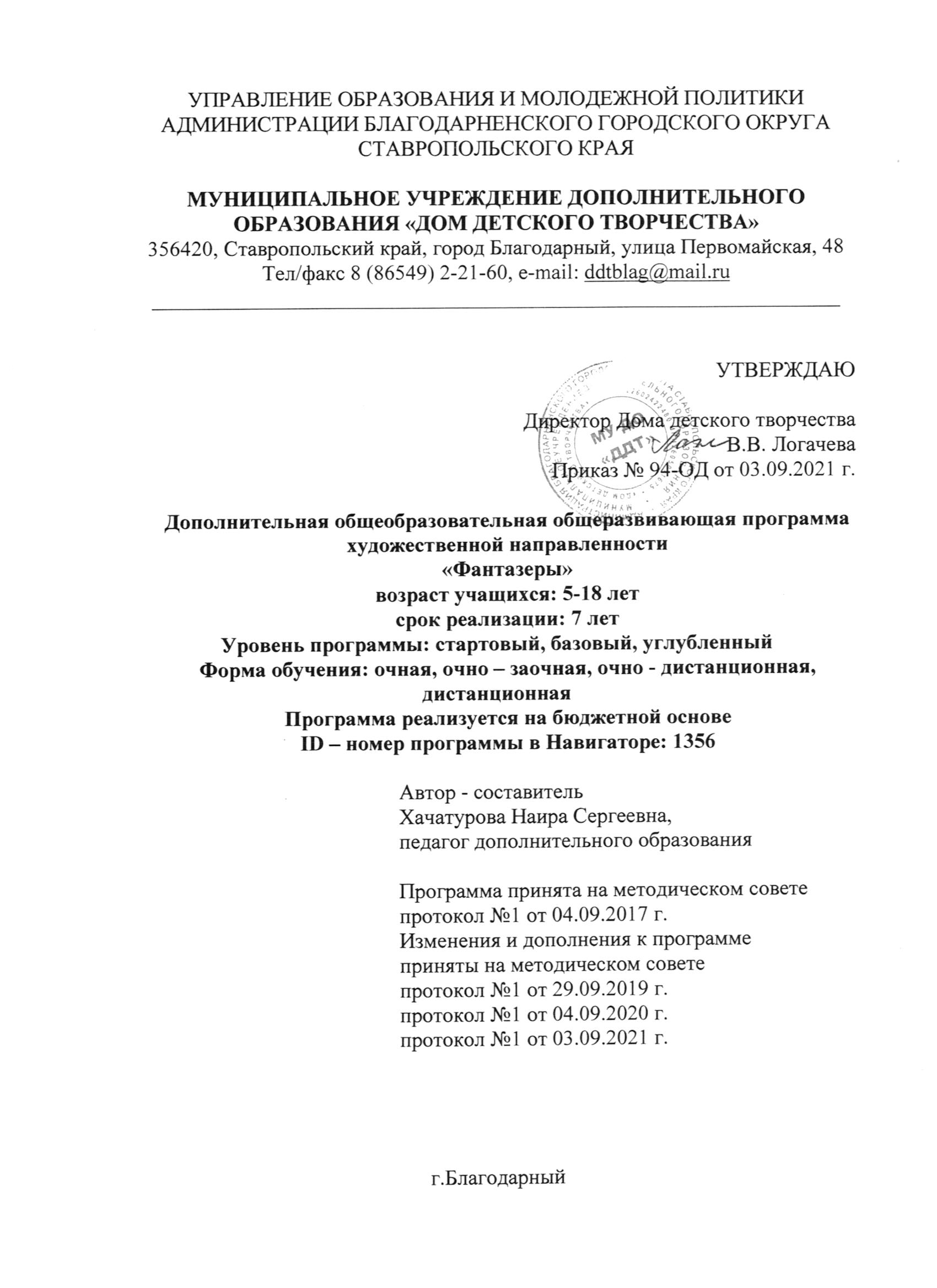 Раздел 1.Комплекс основных характеристик дополнительной общеобразовательной общеразвивающей программы:I. Пояснительная записка(общая характеристика программы)Введение      В Федеральном  государственном образовательном стандарте общего образования одной из целей, связанных с модернизацией содержания общего образования, является гуманистическая направленность образования. Она обуславливает личностно-ориентированную модель взаимодействия, развитие личности ребёнка, его творческого потенциала. Процесс глубоких перемен, происходящих в современном образовании, выдвигает в качестве приоритетной проблеме развития творчества, креативного мышления, способствующего формированию разносторонне-развитой личности, отличающейся неповторимостью, оригинальностью.Большие возможности для обучения и воспитания детей заключены в разных видах декоративно-прикладного искусства. Оно способствует развитию мышления, творческого воображения, художественных способностей школьников и их эстетическому воспитанию. Разнообразие произведений декоративно-прикладного искусства, с которыми знакомятся обучающиеся в процессе учебы, развивают у них эстетическое отношение к действительности. Из всего многообразия видов творчества декоративно - прикладное является, наверное, самым популярным. Оно непосредственно связано с повседневным окружением человека и призвано эстетически, оформлять быт людей и среду их обитания. Оглянувшись вокруг, можно заметить, что предметы декоративно-прикладного искусства вносят красоту в обстановку дома, на работе и в общественных местах.  Мир, в котором сегодня живет человек, заставляет людей искать четкие ориентиры, преодолевать разноречивость многих представлений и знаний, образующихся в результате потока информации. В поисках цельности человек обращает свой взор к истории, стремится осмыслить себя в сложных связях не только не только с настоящим, но и с прошлым. Здесь внимание его устремляется на все, что рождает ощущение непреходящих ценностей. Именно к таким ценностям относит он нестареющее, никогда не утрачивающее своей привлекательности художественное мышление своих предков. Не случайно сегодня выходит изрядное количество книг и материалов по прикладному искусству. Прикладное искусство воспитывает чуткое отношение к прекрасному, способствует формированию гармонично развитой личности. Основанное на глубоких художественных традициях, народное искусство входит в глушь, благотворно влияет на формирование человека будущего. Все чаще произведения декоративно – прикладного искусства проникают в быт людей.        Видеть красоту предметов прикладного искусства, попробовать изготовить их своими руками, это ли не важно, это ли не интересно для ребенка?С этой целью была создана дополнительная общеобразовательная общеразвивающая программа «Фантазеры». Курс дополнительной общеобразовательной общеразвивающей программы «Фантазеры» развивает творческие способности, пробуждает инициативу и самостоятельность принимаемых решений, привычку к свободному самовыражению, уверенность в себе, приобщает детей к продуктивной творческой жизни.Процесс эстетического познания учащимися произведений декоративно-прикладного искусства на занятиях включает в себя как восприятие произведений, так и практическую работу обучающихся. В процессе создания поделок формируется настойчивость, старательность, целеустремленность. Учащимся становится понятна связь между действиями и получением хорошего результата. Формируется ценные навыки обращения с разными материалами и инструментами. По мере освоения разнообразных умений возрастают возможности для реализации детьми своих творческих замыслов в дальнейшем.Для развития творческих способностей необходимо дать ребенку возможность проявить себя в активной деятельности широкого диапазона. Наиболее эффективный путь развития индивидуальных способностей, развития творческого подхода к своему труду.Развивать творчество детей можно по-разному, в том числе работа с подручными материалами, которая включает в себя различные виды создания образов предметов из ткани, природного и бросового материала. В процессе работы с этими материалами дети познают свойства, возможности их преобразования и использования их в различных композициях. В процессе создания поделок у детей закрепляются знания эталонов и формы цвета, формируются четкие и достаточно полные представления о предметах и явлениях окружающей жизни.Ребята учатся сравнивать различные материалы между собой, находить общее и различие, создавать поделки одних и тех же предметов из различных материалов. Создание поделок доставляет ученикам огромное наслаждение, когда они удаются и великое огорчение, если образ не получился. В то же время воспитывается у ребенка стремление добиваться положительного результата. На основе предложенных для просмотра изделий происходит ознакомление с профессиями дизайнера, художника-оформителя, художника, скульптора. Учащиеся пробуют себя в роли специалиста той или иной профессии. Ученики фантазируют, выражают свое мнение, доказывают свою точку зрения о выполнении той или иной работы, развивают художественный вкус.       Дополнительная общеобразовательная  общеразвивающая  программа «Фантазеры» имеет художественную направленность (Порядок 1008, п.9) и создаёт условия, обеспечивающие развитие творческих способностей детей с учётом их возможностей и мотивации. Направление дополнительной общеобразовательной  общеразвивающей  программы (далее программы) «Фантазеры» - декоративно-прикладное творчество. Уровень программы - общекультурный (базовый), продвинутый (углубленный).Программа актуальна, поскольку является комплексной, вариативной, предполагает формирование ценностных эстетических ориентиров, художественно-эстетической оценки и овладение основами творческой деятельности, дает возможность каждому воспитаннику реально открывать для себя волшебный мир декоративно-прикладного искусства, проявить и реализовать свои творческие способности. Актуальность программы заключается еще и в том, что на занятиях каждый воспитанник проходит путь от художественно - образного восприятия реальности, рождения замысла, поиска способов его воплощения до практического осуществления идеи и оценки результатов своего труда. Итогом этого пути должно стать раскрытие индивидуальных возможностей каждого и, главное, выработка потребности в созидательной, творческой деятельности.Новизна программы представляет собой синтез разных видов декоративно-прикладного творчества. Знания и умения с одной области переносятся в другую, расширяя и углубляя их. Изучение тем разделов программы бумагопластика, мягкая игрушка, работа с бисером, соленым тестом, свит – дизайн, лоскутная техника, изготовление подарков и сувениров из различных материалов, работа над творческими проектами по своей сути переплетаются между собой, и дополняют друг друга, что позволяет детям создавать индивидуальные и коллективные авторские творческие работы, используя различные виды и техники декоративно-прикладного искусства. Восхождение на вершину мастерства и творчества осуществляется не по инструкции «что дать учащимся», а на основе инновационных технологий педагогического сотрудничества, в форме содружества, соучастия, сопереживания, сотворчества, соуправления, которые способствуют самоутверждению, самовыражению и самореализации детей. Занятия по декоративно прикладному творчеству учат трудолюбию, аккуратности, терпению и самостоятельности, формируют теоретические знания и практические умения в различных видах декоративно-прикладного творчества, расширяют знания учащихся о региональном наследии, развивают фантазию, творческое мышление, художественный вкус, стремление к самопознанию и самоопределению.Программа разработана в соответствии  с:1. Федеральным законом «Об образовании в Российской Федерации» от 29 декабря 2012 года N 273-ФЗ 2. Концепцией развития дополнительного образования детей от 4 сентября 2014 г. № 1726-р. 3. Приказом Министерства образования и науки Российской Федерации от 09 ноября 2018 г. № 196 «Об утверждении порядка организации и осуществления образовательной деятельности по дополнительным общеобразовательным программам» 4. Методическими рекомендациями по проектированию дополнительных общеразвивающих программ (письмо МО РФ № 09-3242 от 18.11.2015 г.). 5. Письмом Министерства образования и науки РФ (Департамент государственной политики в сфере воспитания детей и молодежи) «О направлении информации» от 18.11.2015 №09-3242. 6. Постановлением Главного государственного санитарного врача РФ от 04.07.2014 N 41"Об утверждении СанПиН 2.4.4.3172-14 "Санитарно-эпидемиологические требования к устройству, содержанию и организации режима работы образовательных организаций дополнительного образования детей"(вместе с "СанПиН 2.4.4.3172-14. Санитарно-эпидемиологические правила и нормативы...») (Зарегистрировано в Минюсте России 20.08.2014 N 33660)7. Закон Ставропольского края от 30 июля 2013 года №72-кз
"Об образовании"8. Уставом муниципального казенного учреждения дополнительного образования «Дом детского творчества» утвержденным постановлением администрации Благодарненского муниципального района Ставропольского края от 22.12.2015 №7959. Письмо Минобрнауки России от 06 октября 2006 г. № 06-1616.Отличительная особенность программы состоит в том, что она даёт возможность каждому ребенку попробовать свои силы в разных видах декоративно-прикладного творчества, выбрать наиболее подходящее направление и максимально реализовать себя в нём.Оптимальной формой построения процесса эстетического воспитания детей средствами этого искусства выступают занятия, которые предполагают инновационную направленность и личностно-ориентированный подход.Адресат программыПрограмма предназначена для обучающихся 5 – 18 лет.  Зачисление в учебные группы проходит без специального отбора. Наполняемость групп   от 10 до 12 человек. Состав группы постоянный, как правило, одного возраста, но могут быть дети разных возрастов в связи с изменением сменности расписания в школе. Дополнительный набор детей на последующие  годы обучения производится при условии наличия вакантных мест. Занятия проводятся индивидуально, группами и мини группами, в зависимости от сложностей работы в разделе «Мягкая игрушка», в технике «сухого валяния»Форма обучения очная (Закон № 273-ФЗ, гл. 2/ст. VI, п. 2).Согласно п. 9,17 приказа Мин просвещения России №196 от 09.11.2018 г., в условиях распространения новой корона вирусной инфекции (COVID – 19), занятия будут проводится в смешанной форме: дистанционной, очно – заочной, очной и индивидуальной. Обучение будет проходить по группам, индивидуально или всем составом объединения в зависимости от санитарно – эпидемиологической обстановки в регионе. Допускается сочетание различных форм получения образования и форм обучения. В течение учебного года предусмотрены как аудиторные, так и внеаудиторные (самостоятельные дистанционные) занятия, которые будут проводиться по группам или индивидуально в зависимости от санитарно – эпидемиологической обстановки в регионе. Занятия будут организованы по подгруппам - не более 10 детей в учебном кабинете, что составляет не более 50% от общего числа обучающихся группы. Каждая группа занимается в отдельном закрепленном за ней кабинете. Срок реализации программы 7 лет. Из них 3 года – стартовый уровень, 2 года – базовый уровень, 2 года – продвинутый уровень (Стартовый уровень) 1 год обучения – 144  часа, 2 – 3 годы обучения -216 часа.(Базовый уровень) 1 год обучения – 144  часа, 2 год обучения -216  часа.(Углубленный уровень) 1 год обучения – 144 часа, 2 год обучения -216 часа На полное освоение программы требуется  1296 часа, включая индивидуальные консультации.Режим занятий.На  1-м году обучения занятия проводятся четыре часа в неделю (два раза по два часа)На  2-м , 3-м годах обучения - шесть часов в неделю (три раза по два часа, или  два раза по три часа).ЦЕЛЬ ПРОГРАММЫ: развитие художественно – творческих способностей детей средствами декоративно – прикладного искусства и приобщение учащихся к прикладному творчеству,  пониманию его истоков.Личностные: 1) формирование целостного, социально ориентированного взгляда на мир в его органичном единстве и разнообразии природы, народов, культур и религий; 2) формирование уважительного отношения к иному мнению, истории и культуре других народов; 3) овладение начальными навыками адаптации в динамично изменяющемся и развивающемся мире; 4) принятие и освоение социальной роли обучающегося, развитие мотивов учебной деятельности и формирование личностного смысла учения; 5) развитие самостоятельности и личной ответственности за свои поступки, в том числе в информационной деятельности, на основе представлений о нравственных нормах, социальной справедливости и свободе; 6) формирование эстетических потребностей, ценностей и чувств; 7) развитие этических чувств, доброжелательности и эмоционально-нравственной отзывчивости, понимания и сопереживания чувствам других людей; 8) развитие навыков сотрудничества с взрослыми и сверстниками в разных социальных ситуациях, умения не создавать конфликтов и находить выходы из спорных ситуаций; 9) формирование установки на безопасный, здоровый образ жизни, наличие мотивации к творческому труду, работе на результат, бережному отношению к материальным и духовным ценностям. Метапредметные (учение учиться, учение детей мыслить): 1) овладение способностью принимать и сохранять цели и задачи учебной деятельности, поиска средств ее осуществления; 2) освоение способов решения проблем творческого и поискового характера; 3) формирование умения планировать, контролировать и оценивать учебные действия в соответствии с поставленной задачей и условиями ее реализации; определять наиболее эффективные способы достижения результата; 4) формирование умения понимать причины успеха  и неуспеха учебной деятельности и способности конструктивно действовать даже в ситуациях неуспеха; 5) освоение начальных форм познавательной и личностной рефлексии; 6) использование различных способов поиска (в справочных источниках и открытом учебном информационном пространстве сети Интернет), сбора, обработки, анализа, организации, передачи и интерпретации информации в соответствии с коммуникативными и познавательными задачами и технологиями учебного предмета; 7) готовность слушать собеседника и вести диалог; готовность признавать возможность существования различных точек зрения и права каждого иметь свою; излагать свое мнение и аргументировать свою точку зрения и оценку событий; 8) определение общей цели и путей ее достижения; умение договариваться о распределении функций и ролей в совместной деятельности; осуществлять взаимный контроль в совместной деятельности, адекватно оценивать собственное поведение и поведение окружающих; 9) готовность конструктивно разрешать конфликты посредством учета интересов сторон и сотрудничества; 10) овладение начальными сведениями о сущности и особенностях объектов, процессов и явлений действительности (природных, социальных, культурных, технических и др.) в соответствии с содержанием конкретного учебного предмета. Образовательные:1) получение первоначальных представлений о созидательном и нравственном значении труда в жизни человека и общества; о мире профессий и важности правильного выбора профессии; 2) усвоение первоначальных представлений об истории возникновения бисероплетения, лоскутного шитья, художественной  мозаики, мягкой игрушки, тестопластики, цветоделия.3) приобретение навыков самообслуживания; овладение технологическими приемами: бисероплетения, тестопластики, художественной мозаики, мягкой игрушки, цветоделия, бумагопластики, обработки бросового материала.4)приобретение  знаний по  дизайну интерьера,  использование приобретенных знаний и умений для творческого решения несложных технологических и организационных задач; 5) приобретение первоначальных навыков совместной продуктивной деятельности, сотрудничества, взаимопомощи, планирования и организации; 6) Освоение  техники  работы с природным материалом.7) овладение методами учебно-исследовательской и проектной деятельности, решения творческих задач, моделирования, конструирования и эстетического оформления изделий, обеспечения сохранности продуктов труда; 8) овладение средствами и формами графического отображения объектов,  правилами выполнения графических работ; 10) формирование представлений о мире профессий, связанных с изучаемыми технологиями, их востребованности на рынке труда; 11) совершенствование умений выполнения учебно-исследовательской и проектной деятельности;Содержание программыII.Учебно-тематический план 1 год обучения – (Стартовый уровень 72ч.), для обучающихся  5-6 летСодержание  программы  1 год обучения  (стартовый уровень 72 ч.) Введение в программуТеория. Порядок и содержание занятий. Ознакомление с планом работы объединения. Презентация поделок. Вводный инструктаж по правилам безопасной работы.Практика.Изготовление (из бумаги и картона) поделок на свободную тему с целью ознакомления с подготовкой обучающихся. Игры с поделками. Игра знакомство «Снежный ком».БумагопластикаТеория. Общие элементарные сведения о бумаге, ее видах и свойствах (толщина, цвет, прочность и т.д.). Демонстрация образцов различной бумаги. Знакомство с техникой торцевание. Виды и способы выполнения аппликацииИнструменты и приспособления для работы с бумагой и картоном (ножницы, карандаш,  линейка, кисти,  и др.). Правила пользования ими и правила безопасной работы. Организация рабочего места.Практика. Выполнение плоских и объемных изделий из цветных салфеток: открытки, цветы, объёмные картины  и  т. д.«Удивительная мозаика»Теория. История появления мозаики, виды и техники. Инструменты и материалы. Техника создания  мозаики из пряжи. Ознакомление с техникой безопасности при работе с клеем, ножницами, обучение технологии выкладывание мозаики. Практика Картины мозаики из пряжи. Техники и приёмы выполнения  мозаики. Выполнение  мозаики из пряжи. «Тесто - пластика»Теория.  «Мукосол» - народный промысел. Рецептура приготовления соленого теста, используемые добавки для лепки различных изделий. Оборудование рабочего места, инструменты, приспособления. Правила хранения материалов. Техника безопасности. ПрактикаСоставление эскизов поделок. Приготовление теста. Лепка изделия. Раскраска и  лакировка  изделия.Первичная, промежуточная, итоговая аттестация Теория. Контроль знаний при помощи игры – викторины, кроссворда, теста и т.д.Практика. Контроль умений и навыков обучающихся посредством выполнения практического творческого заданияИтоговое занятие. Подведение итогов работы. Итоговая выставка. Творческий отчет «Страна мастеров»1 год обучения – (Стартовый уровень 144ч), для обучающихся  5-6 летСодержание  программы  1 год обучения  (стартовый уровень144ч) Введение в программуТеория. Порядок и содержание занятий. Ознакомление с планом работы объединения. Презентация поделок. Вводный инструктаж по правилам безопасной работы.Практика.Изготовление (из бумаги и картона) поделок на свободную тему. БумагопластикаТеория. Общие элементарные сведения о бумаге, ее видах и свойствах (толщина, цвет, прочность и т.д.). Демонстрация образцов различной бумаги. Знакомство с техникой торцевание. Виды и способы выполнения аппликацииИнструменты и приспособления для работы с бумагой и картоном (ножницы, карандаш,  линейка, кисти,  и др.). Правила пользования ими и правила безопасной работы. Организация рабочего места.Практика. Выполнение плоских и объемных изделий из цветных салфеток: открытки, цветы, объёмные картины , органайзер и  т. д.«Цветочная сказка»Теория: Техника выполнения  открыток с цветами. Виды и приёмы изготовления. Материалы и инструменты. Техника безопасности при работе с инструментами.Практика: Выполнение дерева счастья – Топиарий.«Удивительная мозаика»Теория. История появления мозаики, виды и техники. Инструменты и материалы. Техника создания  мозаики из круп. Ознакомление с техникой безопасности при работе с клеем, обучение технологии выкладывание мозаики. Практика Картины мозаики из круп. Техники и приёмы выполнения  мозаики. Выполнение  мозаики из крупы или из цветного песка.«Тесто - пластика»Теория.  «Мукосол» - народный промысел. Рецептура приготовления соленого теста, используемые добавки для лепки различных изделий. Оборудование рабочего места, инструменты, приспособления. Правила хранения материалов. Техника безопасности. Практика Составление эскизов поделок. Приготовление теста. Лепка изделия. Раскраска изделия.Мягкая игрушкаТеория. Виды игрушек, история возникновения игрушки. Последовательность  изготовления игрушки. Значение и назначение игрушки. Техника  безопасности: Основы безопасного труда на занятиях. Инструменты и приспособления.  Правила при работе с ножницами, клеем, пряжей. Способы закрепления нитейПрактика. Изготовления  игрушек из помпонов. «Бисерное  царство».Теория.История возникновения  стекла, бисера, бисероплетения. Инструменты и материалы. Ознакомление с техникой безопасности при работе с проволокой, с иглой, обучение технологии низания иглой на нить (моно нить) способом «бугорки», «крестик», «зигзаг». Знакомство с женским украшением – «браслет», «бусы», «ожерелье», «колье». Ознакомление с понятиями теории композиции: ритм, симметрия, повторение знаний о цветовых сочетаниях. ПрактикаТехники и приёмы выполнения бисероплетения.Бисероплетение в петельной технике. Изготовление фенечек из бисера, плетение деревьев.«Чудеса природы»  Теория.Техники и приемы декора  Инструменты и материалы. Последовательность изготовления изделий. Техника безопасности.  ПрактикаЭскиз. Цветовое решение. Выполнение изделия, по эскизу. Оформление изделия. Выполнение изделий из природного материала ваза,  фоторамка, и т.д.Творческие проектыТеория. Основные этапы разработки проекта, выбор тематики и технологий выполнения проектных работ;Практика. Выполнение, оформление и защита проектаПервичная, промежуточная, итоговая аттестация Теория. Контроль знаний при помощи игры – викторины, кроссворда, теста и т.д.Практика. Контроль умений и навыков обучающихся посредством выполнения практического творческого заданияИтоговое занятие. Подведение итогов работы. Итоговая выставка. Творческий отчет «Страна мастеров»2 год обучения – (Стартовый уровень), для обучающихся  6-7 летСодержание 2 года (Стартового уровня)Введение в программуТеория. Порядок и содержание занятий. Ознакомление с планом работы объединения. Презентация поделок. Вводный инструктаж по правилам безопасной работы.Практика.Изготовление (из бумаги и картона) поделок на свободную тему. БумагопластикаТеория. История возникновения искусства оригами. Виды и техники выполнения. Инструменты и приспособления для работы с бумагой (ножницы, карандаш,  линейка, кисти,  и др.). Правила пользования ими и правила безопасной работы. Организация рабочего места.Практика. Выполнение плоских и объемных изделий из цветной бумаги: открытки, шкатулки, цветы и  т. д.Мягкая игрушкаТеория. Виды игрушек, история возникновения игрушки. Правила раскроя, соединения и оформления деталей игрушки. Последовательность  изготовления полу - плоской игрушки. Значение и назначение  домашнего оберега, талисмана. Видах ручных швов  и их классификация. Шов «вперёд иголкой». Шов «назад иголкой». Шов  «потайной». Шов «петельный. Техники и приемы декора. Инструменты и материалы. Техника безопасности: Основы безопасного труда на занятиях. Инструменты и приспособления.  Правила при работе с ножницами, иголками, булавками, электроутюгом, клеем, мехом. Способы закрепления нитейПрактика. Шов «вперёд иголкой». Шов «назад иголкой». Шов  «потайной». Шов «петельный». Изготовления полу - плоских игрушек «Никтошки»:  «Флорик» .«Бисерное царство»Теория: История возникновения  стекла, бисера, бисероплетения. Инструменты и материалы. Ознакомление с техникой безопасности при работе с проволокой, с иглой, обучение технологии низания иглой на нить (моно нить) способом «бугорки», «крестик», «зигзаг». Знакомство с женским украшением – «браслет», «бусы», «ожерелье», «колье». Ознакомление с понятиями теории композиции: ритм, симметрия, повторение знаний о цветовых сочетаниях. Практика: Выполнение панно «Букета  цветов и бабочка»«Цветочная сказка»Теория: Техника выполнения объёмных цветов георгин и хризантем из офисной цветной бумаги. Виды и приёмы изготовления. Материалы и инструменты. Техника безопасности при работе с инструментами.Практика: Выполнение панно «Цветочная фантазия» «Чудеса природы»Теория:Техники и приемы декора  Инструменты и материалы. Последовательность изготовления изделий. Техника безопасности.  ПрактикаЭскиз. Цветовое решение. Выполнение изделия, по эскизу. Оформление изделия. Выполнение изделий из природного материала Оберег «Домовенок -денежный»«Удивительная мозаика»Теория. История возникновения  мозаики из цветного песка. История появления мозаики, виды и техники. Инструменты и материалы. Техника окрашивания и  создания  мозаики из песка. ПрактикаМозаика из цветного песка. Техники и приёмы выполнения  мозаики. Выполнение мозаики из гороха, фасоли, гречки.«Тесто - пластика»«Мукосол» - народный промысел. Рецептура приготовления соленого теста, используемые добавки для лепки различных изделий. Оборудование рабочего места, инструменты, приспособления. Правила хранения материалов. Техника безопасности.ПрактикаСоставление эскизов поделок. Приготовление теста. Лепка изделия. Раскраска и лакировка  изделия.3 год обучения – (Стартовый уровень), для обучающихся 7-8летСодержание 3 года (Стартового уровня)Введение в программуТеория. Порядок и содержание занятий. Ознакомление с планом работы объединения. Презентация поделок. Вводный инструктаж по правилам безопасной работы.Практика.Изготовление (из бумаги и картона) поделок на свободную тему. БумагопластикаТеория. История возникновения искусства оригами. Виды и техники выполнения. Инструменты и приспособления для работы с бумагой (ножницы, карандаш,  линейка, кисти,  и др.). Правила пользования ими и правила безопасной работы. Организация рабочего места.Практика. Выполнение плоских и объемных изделий из цветной бумаги: открытки, цветы, коробочки, шкатулки  и  т. д.Мягкая игрушкаТеория. Виды игрушек, история возникновения игрушки. Правила раскроя, соединения и оформления деталей игрушки. Последовательность  изготовления полу - плоской игрушки. Значение и назначение  домашнего оберега, талисмана. Видах ручных швов  и их классификация. Шов «вперёд иголкой». Шов «назад иголкой». Шов  «потайной». Шов «петельный. Техники и приемы декора. Инструменты и материалы. Техника безопасности: Основы безопасного труда на занятиях. Инструменты и приспособления.  Правила при работе с ножницами, иголками, булавками, электроутюгом, клеем, мехом. Способы закрепления нитейПрактика. Шов «вперёд иголкой». Шов «назад иголкой». Шов  «потайной». Шов «петельный». Изготовления полу - плоских игрушек «Никтошки»    «Радужка»«Бисерное царство»Теория: История возникновения  стекла, бисера, бисероплетения. Инструменты и материалы. Ознакомление с техникой безопасности при работе с проволокой, с иглой, обучение технологии низания иглой на нить (моно нить) способом «бугорки», «крестик», «зигзаг». Знакомство с женским украшением – «браслет», «бусы», «ожерелье», «колье». Ознакомление с понятиями теории композиции: ритм, симметрия, повторение знаний о цветовых сочетаниях. Практика: Выполнение панно «Ёлочка»«Цветочная сказка»Теория: Техника выполнения объёмных цветов  роз. Виды и приёмы изготовления цветов роз из салфеток. Материалы и инструменты. Техника безопасности при работе с инструментами.Практика: Выполнение  «Дерева счастья Топиарий»«Чудеса природы»Теория:Техники и приемы декора  Инструменты и материалы. Последовательность изготовления изделий. Техника безопасности.  ПрактикаЭскиз. Цветовое решение. Выполнение изделия, по эскизу. Оформление изделия. Выполнение изделий из природного материала  композиция из круп, ракушек и камушек.«Удивительная мозаика»Теория. История возникновения  мозаики из цветного песка. История появления мозаики, виды и техники. Инструменты и материалы. Техника окрашивания и  создания  мозаики из макаронных изделий. ПрактикаМозаика из цветного песка. Техники и приёмы выполнения  мозаики. Выполнение мозаики из макаронных изделий.«Тесто - пластика»«Мукосол» - народный промысел. Рецептура приготовления соленого теста, используемые добавки для лепки различных изделий. Оборудование рабочего места, инструменты, приспособления. Правила хранения материалов. Техника безопасности.ПрактикаСоставление эскизов поделок. Приготовление теста. Лепка изделия. Раскраска и лакировка  изделия.1год обучения.  (Базовый уровень) 2 год обучения.  (базовый уровень) 1 год обучения.  (углубленный уровень)2 год обучения.  (углубленный уровень)III. Содержание программы (базовый уровень)1-й год обучения Введение в программуТеория. Порядок и содержание занятий. Ознакомление с планом работы объединения. Презентация поделок. Вводный инструктаж по правилам безопасной работы.Практика.Изготовление (из бумаги и картона) поделок на свободную тему с целью ознакомления с подготовкой обучающихся. Игры с поделками. Игра знакомство «Снежный ком».БумагопластикаТеория. Общие элементарные сведения о бумаге, ее видах и свойствах (толщина, цвет, прочность и т.д.). Демонстрация образцов различной бумаги. Техника сворачивания бумажной лозы, виды и способы. Инструменты  и материалы для работы с газетными трубочками:  старые газеты, спица № 2, 5, клей карандаш, клей  ПВА). Организация рабочего места.Практика. Выполнение плоских и объемных изделий из газетных трубочек  и т.д.«Цветочная сказка»Теория. История создания Топиарий  - дерева счастья. Техники и приемы декораИнструменты и материалы. Техника безопасности.    Практическая работа:   Виды топиария. (дерево счастья). Изготовление основы  для  кроны дерева. Аксессуары для украшения дерева. Палка для ствола. Сборка и оформление изделия. Выполнение кофейного Топиария  и т.д.«Удивительная мозаика»Теория.История возникновения  стекла, бисера, бисероплетения. История появления мозаики, виды и техника. Инструменты и материалы. Техника создания бисерной  мозаики. Ознакомление с понятиями теории композиции: ритм, симметрия, повторение знаний о цветовых сочетанияхПрактика.Бисерная мозаика на стекле.«Тесто - пластика»Теория. «Мукосол» - народный промысел Рецептура приготовления соленого теста, используемые добавки для лепки различных изделий. Оборудование рабочего места, инструменты, приспособления. Правила хранения материалов. Техника безопасности. ПрактикаСоставление эскизов поделок. Приготовление теста. Изготовление вспомогательных деталей из фольги. Лепка изделия. Мягкая игрушкаТеория. Виды игрушек, история возникновения игрушки. Правила раскроя, соединения и оформления деталей игрушки. Последовательность  изготовления полу - плоской игрушки. Значение и назначение  домашнего оберега, талисмана. Видах ручных швов и их классификация. Шов «вперёд иголкой». Шов «назад иголкой». Шов  «потайной». Шов «петельный. Техники и приемы декора. Инструменты и материалы. Техника безопасности: Основы безопасного труда на занятиях. Инструменты и приспособления.  Правила при работе с ножницами, иголками, булавками, электроутюгом, клеем, мехом. Способы закрепления нитейПрактика. Шов «вперёд иголкой». Шов «назад иголкой». Шов  «потайной». Шов «петельный». Изготовления полу - плоских игрушек - Тильды«Бисерное  царство».Теория.История возникновения  стекла, бисера, бисероплетения. Инструменты и материалы. Ознакомление с техникой безопасности при работе с проволокой, с иглой, обучение технологии низания иглой на нить (моно нить) способом «бугорки», «крестик», «зигзаг». Знакомство с женским украшением – «браслет», «бусы», «ожерелье», «колье». Ознакомление с понятиями теории композиции: ритм, симметрия, повторение знаний о цветовых сочетаниях. ПрактикаТехники и приёмы выполнения бисероплетения.Бисероплетение в петельной технике. Изготовление фенечек из бисера и  деревьев на свободную тему.«Чудеса природы»  Теория.Техники и приемы декора  Инструменты и материалы. Последовательность изготовления изделий. Техника безопасности.  ПрактикаЭскиз. Цветовое решение. Выполнение изделия, по эскизу. Оформление изделия. Выполнение изделий из природного материала фоторамка, подкова и т.д.Творческие проектыТеория. Основные этапы разработки проекта, выбор тематики и технологий выполнения проектных работ;Практика. Выполнение, оформление и защита проектаПервичная, промежуточная, итоговая аттестация Теория. Контроль знаний при помощи игры – викторины, кроссворда, теста и т.д.Практика. Контроль умений и навыков обучающихся посредством выполнения практического творческого заданияИтоговое занятие. Подведение итогов работы. Итоговая выставка. Творческий отчет «Страна мастеров»2-й год обучения(Вводное занятиеТеория. Ознакомление с планом работы объединения. Презентация поделок. Вводный инструктаж по правилам безопасной работы.Практика. Изготовление (из бумаги и картона) поделок на свободную тему БумагопластикаТеория. История возникновения  техники плетения из газетных трубочек. Виды и способы плетения из газетных трубочек. Техника безопасности при работе с инструментами. Организация рабочего места.Практика.Плетение  газетных трубочек. Выполнение изделий из газетных трубочек (фоторамки, корзинки, шкатулки)«Цветочная сказка»Теория. История возникновения свит – дизайна. Инструменты и материалы.Техника безопасности.  Практика.Изготовление букетов из конфет Выполнение, цветочных композиций,  и т.д.Мягкая игрушка Теория. История сухого валяния игрушек. Значение и назначение  изделий из шерсти. Техники и приемы выполнения изделий из шерсти. Инструменты и материалы. Техника безопасности.  Организация рабочего места.Практика. Техники и приёмы выполнения изделий в технике сухого валяния. Изготовление изделий из войлока. (Игрушка «Символ года», «Пасхальный сувенир» и т.д.)«Удивительная мозаика»Теория  История появления Пэчворка  без иголки. Цветовой спектр.  Инструменты и материалы. Виды и техники лоскутной мозаики. Техника безопасности. Организация рабочего места.Практика. Техники и приёмы выполнения изделий в технике Пэчворк. Изготовление  тематической картины.«Тесто - пластика»Теория.  Рецептура приготовления соленого теста, используемые добавки для лепки различных изделий. Оборудование рабочего места, инструменты, приспособления. Правила хранения материалов. Техника безопасности. ПрактикаСоставление эскизов поделок. Приготовление теста. Лепка изделия. Раскраска.«Бисерное  царство».Теория. Инструменты и материалы. Простые и сложные схемы  бисероплетения. Двухслойное, объёмное, петельное плетение, оплетению бусины. Знакомство с новым материалом – «рубка», «стеклярус». Цветовые гаммы. Техника безопасности. Организация рабочего места.ПрактикаЧтение и составление схем, эскизов. Простые и сложные схемы  бисероплетения. Изготовление животных и  букетов цветов.«Чудеса природы»  Теория.Техники и приемы декора  Инструменты и материалы. Последовательность изготовления изделий. Техника безопасности.  ПрактикаЭскиз. Цветовое решение. Выполнение изделия, по эскизу. Оформление изделия. Выполнение изделий из природного материала обереги, подкова  и т.д.Первичная, промежуточная, итоговая аттестация Теория. Контроль знаний при помощи игры – викторины, кроссворда, теста и т.д.Практика. Контроль умений и навыков обучающихся посредством выполнения практического творческого заданияИтоговое занятие. Подведение итогов работы. Итоговая выставка. Творческий отчет «Страна мастеров»    Содержание программы (углубленный  уровень)1-й год обучения  Вводное занятиеТеория. Ознакомление с планом работы объединения. Презентация поделок. Вводный инструктаж по правилам безопасной работы.Практика. Изготовление (из природного материала) поделок на свободную тему БумагопластикаТеория. История возникновения  техники плетения из газетных трубочек. Виды и способы плетения из газетных трубочек. Техника безопасности при работе с инструментами. Организация рабочего места.Практика.Плетение  газетных трубочек. Выполнение изделий из газетных трубочек (фоторамки, корзинки, шкатулки)«Цветочная сказка»Теория. История возникновения свит – дизайна. Инструменты и материалы.Техника безопасности.  Практика.Изготовление букетов из конфет Выполнение, цветочных композиций,  и т.д.Мягкая игрушка Теория. История сухого валяния игрушек. Значение и назначение  изделий из шерсти. Техники и приемы выполнения изделий из шерсти. Инструменты и материалы. Техника безопасности.  Организация рабочего места.Практика. Техники и приёмы выполнения изделий в технике сухого валяния. Изготовление изделий из войлока. (Игрушка «Символ года»,  «Мультяшные герои» и т.д.)«Удивительная мозаика»Теория  История появления Пэчворка  без иголки. Цветовой спектр.  Инструменты и материалы. Виды и техники лоскутной мозаики. Техника безопасности. Организация рабочего места.Практика. Техники и приёмы выполнения изделий в технике Пэчворк. Изготовление тематической картины «Тесто - пластика»Теория.Приготовление теста и его основной рецепт. Замес до пластического состояния. Окрашивание теста при помощи пищевых красителей. Способы сушки изделий из соленого теста. Глазирование. Обжиг. Окрашивание готовых изделий. Лакирование. Оборудование рабочего места, инструменты, приспособленияПрактика. Составление схем, эскизов. Приготовление теста. Изготовление вспомогательных деталей из фольги. Лепка изделия, изготовление  картин.Сборка композиции. Оформление работы «Бисерное  царство».Теория.  Технология низания иглой на нить способом « бугорки», «крестик», «зигзаг». Техника ажурного плетения. Инструменты и материалы.Техника безопасности.Практика.Знакомство с техникой ажурного плетения. Выполнение плетения по схеме. Составление  схем ажурного плетения. Изготовление животных и  цветов  из бисера в технике ажурного плетения«Чудеса природы»  Теория. Техники и приемы декора  Инструменты и материалы. Последовательность изготовления изделий. Техника безопасности.  Практика  Эскиз. Цветовое решение. Выполнение изделия, по эскизу. Оформление изделия. Выполнение изделий из природного материала вазы, декоративные бутылки, шкатулки  и т.д.Творческие проектыТеория.  Выбор тематики и технологий выполнения проектных работ;Практика.  Выполнение, оформление и публичная защита проектаПервичная, промежуточная, итоговая аттестация Теория.  Контроль знаний при помощи игры – викторины, кроссворда, теста и т.д.Практика.  Контроль умений и навыков обучающихся посредством выполнения практического творческого заданияИтоговое занятие. Подведение итогов работы. Итоговая выставка. Творческий отчет «Страна мастеров»Содержание программы (углубленный  уровень) 2-й год обучения Введение в программуТеория. Порядок и содержание занятий. Ознакомление с планом работы объединения. Презентация поделок. Вводный инструктаж по правилам безопасной работы.Практика.Изготовление (из бумаги и картона) поделок на свободную тему с целью ознакомления с подготовкой обучающихся. Игры с поделками. БумагопластикаТеория. История возникновения  техники скрапбукинга. Виды и способы  изготовления открыток, блокнотов,  альбомов. Техника безопасности при работе с инструментами. Организация рабочего места.Практика.Выполнение изделий в технике скрапбукинг (открыток, фотоальбомов.).«Цветочная сказка»Теория. История возникновения свит – дизайна. Инструменты и материалы.Техника безопасности.  Практика.Изготовление букетов из конфет Выполнение, цветочных композиций, к тематическим праздникам и т.д.Мягкая игрушка Теория. История сухого валяния игрушек. Значение и назначение  изделий из шерсти. Техники и приемы выполнения изделий из шерсти. Инструменты и материалы. Техника безопасности.  Организация рабочего места.Практика. Техники и приёмы выполнения изделий в технике сухого валяния. Изготовление изделий из войлока. (Игрушка «Символ года» и т.д.)«Удивительная мозаика»Теория  История появления Пэчворка  без иголки. Цветовой спектр.  Инструменты и материалы. Виды и техники лоскутной мозаики. Техника безопасности. Организация рабочего места.Практика. Техники и приёмы выполнения изделий в технике Пэчворк. Изготовление  тематических картин «Тесто - пластика»Теория.Приготовление теста и его основной рецепт. Замес до пластического состояния. Окрашивание теста при помощи пищевых красителей. Способы сушки изделий из соленого теста. Глазирование. Обжиг. Окрашивание готовых изделий. Лакирование. Оборудование рабочего места, инструменты, приспособленияПрактика. Составление схем, эскизов. Приготовление теста. Изготовление вспомогательных деталей из фольги. Изготовление сказочных персонажей. Лепка изделия, изготовление  картин. Сборка композиции. Оформление работы «Бисерное  царство».Теория. Технология низания иглой на нить способом « бугорки», «крестик», «зигзаг». Техника ажурного плетения. Инструменты и материалы.Техника безопасности.Практика.Знакомство с техникой ажурного плетения. Выполнение плетения по схеме. Составление  схем ажурного плетения. Изготовление животных и  цветов  из бисера в технике ажурного плетения«Чудеса природы»  Теория:  Техники и приемы декора.  Техники и приёмы джутовой филиграни.  Инструменты и материалы. Последовательность изготовления изделий. Техника безопасности.  Практика  Эскиз. Цветовое решение. Выполнение изделия, по эскизу. Выполнение элементов в технике джутовая филигрань. Оформление изделия. Выполнение изделий из природного материала вазы, декоративные бутылки, шкатулки  и т.д.Творческие проектыТеория.  Выбор тематики и технологий выполнения проектных работ;Практика.  Выполнение, оформление и публичная защита проектаПервичная, промежуточная, итоговая аттестация Теория.  Контроль знаний при помощи игры – викторины, кроссворда, теста и т.д.Практика.  Контроль умений и навыков обучающихся посредством выполнения практического творческого заданияИтоговое занятие. Подведение итогов работы. Итоговая выставка. Творческий отчет «Страна мастеров» ПРОГНОЗИРУЕМЫЕ РЕЗУЛЬТАТЫ.Учащиеся  должны  получить знания, умение и навыки:1 год обучения  (стартовый уровень)Должны знать:Правила техники безопасности при работе с инструментамиЭлементарные свойства бумаги, картона, ткани, бисераПравила организации рабочего места Историю возникновения бисера.Технологии низания бисера  проволокой. Рецептуру приготовления соленого теста, используемые добавки для лепки различных изделий. Основы по цветоделию  и композицииДолжны уметь:Правильно организовывать рабочее место;Изготовлять изделия из бисера.Составлять схемы, эскизов поделок. Изготовлять соленое тесто и поделки из него Применять техники и приемы декора. Пользоваться  цветовой гаммой и цветосочетанием.2год обучения (стартовый уровень)Учащиеся  должны  получить знания, умение и навыки:Должны знать:Правила техники безопасности при работе с инструментамиЭлементарные свойства бумаги, картона, ткани, бисераПравила организации рабочего места Историю возникновения бисера.Технологии низания бисера  проволокой. Рецептуру приготовления соленого теста, используемые добавки для лепки различных изделий. Правила работы с пряжей.Основы по цветоделию  и композицииДолжны уметь:Правильно организовывать рабочее место;Изготавливать из пряжи  открытки и игрушки.Изготовлять изделия из бисера.Составлять схемы, эскизов поделок. Изготовлять соленое тесто и поделки из него Применять техники и приемы декора. Пользоваться цветовой гаммой и цветосочетание3 год обучения (стартовый уровень)Учащиеся  должны  получить знания, умение и навыки:Должны знать:Правила техники безопасности при работе с инструментамиЭлементарные свойства бумаги, картона, ткани, бисераПравила организации рабочего места Историю возникновения бисера.Технологии низания бисера  проволокой. Рецептуру приготовления соленого теста, используемые добавки для лепки различных изделий. Правила работы с пряжей.Основы по цветоделию  и композицииДолжны уметь:Правильно организовывать рабочее место;Изготавливать из пряжи  открытки и игрушки.Изготовлять изделия из бисера.Составлять схемы, эскизов поделок. Изготовлять соленое тесто и поделки из него Применять техники и приемы декора. Пользоваться цветовой гаммой и цветосочетание.1год обучения. (Базовый уровень)Учащиеся  должны  получить знания, умение и навыки:Должны знать:История возникновения искусства оригами. Виды и техники выполнения. Правила пользования инструментами  и приспособления для работы с бумагой (ножницы, карандаш,  линейка, кисти,  и др.). Правила пользования ими и правила безопасной работы. Организация рабочего места.Последовательность  изготовления  игрушки из перчаток.Историю возникновения бисероплетенияТехнологии низания иглой на нить (мононить) способом «бугорки», «крестик», «зигзаг». Ознакомление с понятиями теории композиции: ритм, симметрия, повторение знанийРецептуру приготовления соленого теста, используемые добавки для лепки различных изделий. Этапы работы над проектом Основы по цветоделию  и композицииДолжны уметь:Правильно организовывать рабочее место;Изготавливать  игрушки из перчаток.Изготовлять изделия из бисера.Составлять схемы, эскизов поделок. Изготовлять соленое тесто и поделки из него Применять техники и приемы декора. Пользоваться  цветовой гаммой и цветосочетаниемУчащиеся должны получить знания, умение и навыки:2 год обучения (базовый уровень)Должны знать:Правила техники безопасности при работе с инструментамиЭлементарные свойства бумаги, картона, ткани, бисераПравила организации рабочего места Виды игрушек, историю возникновения игрушки. Правила раскроя, соединения и оформления деталей игрушки. Последовательность  изготовления полу - плоской игрушки.Значение и назначение  домашнего оберега, талисмана. Видах ручных швов и их классификация.Историю возникновения бисероплетенияТехнологии низания иглой на нить (мононить) способом «бугорки», «крестик», «зигзаг». Ознакомление с понятиями теории композиции: ритм, симметрия, повторение знанийРецептуру приготовления соленого теста, используемые добавки для лепки различных изделий. Этапы работы над проектом Основы по цветоделию  и композицииДолжны уметь:Правильно организовывать рабочее место;Использовать  простейшие технические термины; Разрабатывать совместно с педагогом и защищать творческие проектыВыполнять различные виды швов: «вперёд иголкой», «назад иголкой», «потайной», «петельный» и т.д.Изготовлять оберегиИзготовлять изделия из бисера.Составлять схемы, эскизов поделок. Изготовлять соленое тесто и поделки из него Применять техники и приемы декора. Пользоваться  цветовой гаммой и цветосочетанием.Углубленный год обучения.Учащиеся должны получить знания, умение и навыки:Должны знать:Правила техники безопасности при работе с инструментамиПравила организации рабочего местаИсторию возникновения  техники плетения из газетных трубочек. Виды и способы плетения из газетных трубочек. История возникновения свит – дизайнаСпособы изготовления и сувениров из бумаги, картона, ткани, бросового материала с применением проволоки, природного материала и т.д. Способы перевода выкройки изделия или отдельной детали при помощи копировальной бумаги. Способы и приемы отделочных работ, элементы художественного оформления изделийПоследовательность  изготовления объёмной игрушки. Виды тканей и способы их получение.  Свойства тканей и шерсти.  Способы обработка различных поверхностей тканей. Правила  соединения и оформления деталей игрушкиОсновные элементы и приемы лепки из соленого тестаИсторию появления лоскутного шитья, пэчворка без иголки.Простые и сложные схемы  бисероплетенияПриемы и способы выполнения отдельных сувениров и игрушек из разных материалов.Этапы работы над проектом и правила его оформленияДолжны уметь:Пользоваться инструментами ручного труда (с соблюдением правил техники безопасности;Правильно организовывать рабочее место;Выполнять изделия из газетных трубочекОформлять букеты из конфетИзготавливать обереги, талисманы из природных материалов Раскраивать изделия. Работать с лекалами.Собирать  и оформлять мягкие  игрушки. Изготовлять соленое тесто и поделки из него Изготовлять поделки в технике пэчвок.Создавать изделия по своим эскизам.Оформлять и защищать творческий проектгод обучения (углубленный)Учащиеся должны получить знания, умение и навыки:Должны знать:Правила техники безопасностиПравила организации рабочего местаИсторию возникновения: техники  цветоделия, возникновения домашних оберегов, сухого валяния игрушек, лоскутной техники (Кинусайга).Способы изготовления подарков и сувениров из различных материалов Технологию выполнения  цветов из ткани и лент. Приемы и способы выполнения отделки сувениров и игрушек из разных материалов. Способы и приемы отделочных работ, элементы художественного оформления изделий. Этапы планирования предстоящей работы.  Виды и техники лоскутной мозаики.Рецепты приготовления соленого теста, способы окрашивания теста при, сушки изделий из соленого теста. Техники бисероплетенияЭтапы работы над проектом и правила его оформленияДолжны уметь:Пользоваться инструментами ручного труда  с соблюдением правил техники безопасности;Правильно организовывать рабочее место;Изготавливать обереги, талисманы из различных материаловИзготавливать поделки  из войлока в технике сухого валянияВыполнять  плетения по схеме, самостоятельно составлять схемыВыполнять изделия в технике пэчворк, тестопластики, ажурное плетение из бисера, канзаши, цветоделияОформлять и защищать творческий проектгод обучения (углубленный)Учащиеся  должны  получить знания, умение и навыки:Должны знать:Правила техники безопасностиПравила организации рабочего местаИсторию возникновения: техники  цветоделия, возникновения домашних оберегов, сухого валяния игрушек, джутовой филиграни,  лоскутной техники (Кинусайга).Способы изготовления подарков и сувениров из различных материалов Технологию выполнения  цветов из ткани и лент.. Приемы и способы выполнения отделки сувениров и игрушек из разных материалов. Технологию выполнения  джутовой филиграниСпособы и приемы отделочных работ, элементы художественного оформления изделий. Этапы планирования предстоящей работы.  Виды и техники лоскутной мозаики.Рецепты приготовления соленого теста, способы окрашивания теста при, сушки изделий из соленого теста. Техники бисероплетенияЭтапы работы над проектом и правила его оформленияДолжны уметь:Пользоваться инструментами ручного труда  с соблюдением правил техники безопасности;Выполнять элементы джутовой филиграни.Правильно организовывать рабочее место;Изготавливать обереги, талисманы из различных материаловИзготавливать поделки  из войлока в технике сухого валянияВыполнять  плетения по схеме, самостоятельно составлять схемыВыполнять изделия в технике пэчворк, тестопластики, ажурное плетение из бисера, канзаши, цветоделияОформлять и защищать творческий проектКомпетенции и личностные качества, которые могут быть сформированы и развиты у детей в результате занятий по программе:Личностные универсальные учебные действияУ обучающегося будут сформированы:основы таких социально ценных личностных и нравственных качеств, как трудолюбие, организованность, добросовестное и ответственное отношение к делу, инициативность, любознательность, потребность помогать другим, уважение к чужому труду и результатам труда, культурному наследию.интерес к новым видам прикладного творчества, к новым способам самовыражения;познавательный интерес к новым способам исследования технологий и материалов;адекватное понимание причин успешности/не успешности творческой деятельности.Обучающийся получит возможность для формирования:уважительного отношения к труду людей;понимание культурно исторической ценности традиций, отражённых в предметном мире, в том числе традиций трудовых династий, как своего региона, так и страны, и уважать их;внутренней позиции на уровне понимания необходимости творческой деятельности, как одного из средств самовыражения в социальной жизни;выраженной познавательной мотивации;устойчивого интереса к новым способам познания.Регулятивные универсальные учебные действияОбучающийся научится:применять первоначальный опыт организации собственной творческой практической деятельности на основе сформированных регулятивных универсальных учебных действий: целеполагания и планирования предстоящего практического действия, прогнозирования, отбора оптимальных способов деятельности, осуществления контроля и коррекции результатов действий; научатся искать, отбирать, преобразовывать необходимую печатную и электронную информацию;адекватно воспринимать оценку педагога;различать способ и результат действия.Обучающийся получит возможность научиться:проявлять познавательную инициативу;самостоятельно находить варианты решения творческой задачи;проектной деятельности, осуществлять под руководством педагога элементарную проектную деятельность в малых группах: разрабатывать замысел, искать пути его реализации, воплощать его в продукте, демонстрировать готовый продукт (изделия, комплексные работы, социальные услуги).отбирать и выстраивать оптимальную технологическую последовательность реализации собственного или предложенного педагогом замысла;отбирать и выстраивать оптимальную технологическую последовательность реализации собственного или предложенного учителем замысла;Прогнозировать конечный практический результат и самостоятельно комбинировать художественные технологии в соответствии с конструктивной или декоративно художественной задаче.Коммуникативные универсальные учебные действияОбучающиеся научаться:допускать существование различных точек зрения и различных вариантов выполнения поставленной творческой задачи;учитывать разные мнения, стремиться к координации при выполнении коллективных работ;формулировать собственное мнение и позицию;договариваться, приходить к общему решению;соблюдать корректность в высказываниях;задавать вопросы по существу;контролировать действия партнёра.в результате выполнения под руководством педагога коллективных и групповых творческих работ. А также элементарных доступных проектов, получат первоначальный опыт использования сформированных в рамках учебного предмета коммуникативных универсальных учебных действий в целях осуществления совместной продуктивной деятельности: распределение ролей руководителя и подчиненных, распределение общего объема работы, приобретение навыков сотрудничества и взаимопомощи, доброжелательного и уважительного общения со сверстниками и взрослыми;Обучающийся получит возможность научиться:учитывать разные мнения и обосновывать свою позицию;владеть монологической и диалогической формой речи;осуществлять взаимный контроль и оказывать партнёрам в сотрудничестве необходимую взаимопомощь.Познавательные универсальные учебные действияОбучающийся научится:осуществлять поиск нужной информации для выполнения художественно-творческой задачи с использованием учебной и дополнительной литературы в открытом информационном пространстве, в т.ч. контролируемом пространстве Интернета;использовать знаки, символы, модели, схемы для решения познавательных и творческих задач и представления их результатов;высказываться в устной и письменной форме;анализировать объекты, выделять главное;осуществлять синтез (целое из частей);проводить сравнение, классификацию по разным критериям;устанавливать причинно-следственные связи;строить рассуждения об объекте;обобщать (выделять класс объектов по какому-либо признаку);подводить под понятие;устанавливать аналогии;проводить наблюдения и эксперименты, высказывать суждения, делать умозаключения и выводы.Обучающийся получит возможность научиться:осуществлять расширенный поиск информации в соответствии с исследовательской задачей с использованием ресурсов библиотек и сети Интернет;осознанно и произвольно строить сообщения в устной и письменной форме;использовать методы и приемы художественно-творческой деятельности в основном учебном процессе и повседневной жизни.Раздел 2.Комплекс организационно-педагогических условийI. Календарный учебный график2. Режим работы в период школьных каникул: В период осенних и весенних школьных каникул проводятся занятия в разной форме: учебные занятия, концертные поездки, походы, экскурсии, путешествия, соревнования, другие формы работы. В период с 01.06. по 31.08. - летние каникулы. В период с 30.12 по 9.01- Новогодние каникулы (нерабочие праздничные дни). II. Условия реализации программыМатериально-техническое обеспечениеТехническое оснащение занятий.  Мультимедийный проектор, презентации с алгоритмами работы при изготовлении изделий. Помещение должно отвечать санитарно-гигиеническим нормам, и должно быть хорошо освещено, проветриваемо (с соответствующим температурный режим +20 +22 градуса). Индивидуальные столы и стулья для каждого ребёнка (можно парту делить на двоих), вышеперечисленные ТСО, доска, мел, мусорное ведро Оборудование: ноутбук, утюг, гладильная доска, настольные лампы дневного освящения, термо-пистолет. Инструменты:  ножницы, иголки, иглы для бисероплетения маникюрные щипчики для обрезания проволоки, маленькие плоскогубцы, ножницы, канцелярский нож, степлерМатериалы: ткань разной фактуры, нитки мулине разных цветов, нитки катушечные № 40, нитки шерстяные, моно нить или леска, проволока для бисероплетения, бисер разной расцветки и фактуры, атласные ленты разной ширины, клей ПВА, пряжа, крупы, мешковина, ракушки, камешки, речной песок, шпагат, синтепон, мука, рамки для картин.Дидактические и методические материалы.Для воспитанников в кабинете оформлены стенды:Уголок воспитанника.Стенды с  фото  образцами.Выставка с образцами практических работ.Выставка журналов, книг.Кадровое обеспечениеПо данной программе могут работать педагоги дополнительного образования и учителя общеобразовательных школ, владеющие необходимыми навыками.Методика отслеживания результатовВ процессе проведения занятия используются следующие формы контроля уровня знаний, умений и навыков, получаемых детьми: - педагогическое наблюдение за практической работой детей; - самостоятельное выполнение работы-педагогический анализ результатов анкетирования, тестирования, конкурсов внутри коллектива, опросов детей и родителей, выполнения диагностических заданий, участия в мероприятиях (открытых занятиях, открытых краткосрочных программах, конкурсах, концертах, викторинах, игровых программах, инсценировок, соревнованиях, спектаклях), защиты проектов, выставки творческих работ, презентаций (подготовленных детьми или  с помощью родителей), мероприятий с участием родителей, инсценировки, итоговых праздников для родителей, решения задач поискового характера, активности учащихся на занятиях и т.п.; • мониторинг: педагогический мониторинг (контрольные задания и тесты, диагностика личностного роста и продвижения, анкетирование, педагогические отзывы, ведение журнала учета); мониторинг образовательной деятельности детей (самооценка учащегося, оформление лист в индивидуального образовательного маршрута, ведение портфолио, оформление фотоотчётов). После изучения каждой темы и конце полугодий проводится промежуточная или итоговая аттестация учащихся. Формы аттестации разрабатываются и обосновываются для определения результативности освоения программы. Призваны отражать достижения цели и задач программы. Перечисляются согласно учебному плану и учебно-тематическому плану (творческая работа, выставка, конкурс, фестиваль и др.).По результатам итоговой аттестации, в соответствии с Федеральным законом «Об образовании Российской Федерации » ст.58,ст.59,ст.75, «Положения об аттестации обучающихся МКУ ДО «ДДТ», «Положения о мониторинге качества образовательной деятельности «Дома детского творчества», на основании комплексной программы «К вершинам мастерства» обучающимся присваиваются звания «УМЕЛЕЦ», «МАСТЕР», «МАСТЕР- ИНСТРУКТОР». Оптимальные сроки продвижения от «Ученика» до «Умельца» - 1-2 года, от «Умельца» до «Мастера» 1-2 года, при наличии способностей и склонностей к педагогической деятельности, обучающийся поднимается на следующую ступень — ему присваивается звание «Мастер-наставник».КРИТЕРИИ ОЦЕНКИ ДЕЯТЕЛЬНОСТИ ОБУЧАЮЩИХСЯ ДОМА ДЕТСКОГО ТВОРЧЕСТВА ПО КОМПЛЕКСНОЙ ПРОГРАММЕ«К ВЕРШИНАМ МАСТЕРСТВА»:1.ЗВАНИЕ «УМЕЛЕЦ» ПРИСВАИВАЕТСЯ ЕСЛИ:обучающийся успешно освоил учебную программу 1 года обучения;не менее 2-х раз участвовал в выставках Дома детского творчества;ЗВАНИЕ «МАСТЕР» ПРИСВАИВАЕТСЯ ЕСЛИ:обучающийся имеет звание «Умелец»;принял участие в выставках или занял призовое место в своем направлениипомогает организовать и проводить выставки ;ответственен и проявляет лидерские качества.3. ЗВАНИЕ «МАСТЕР - ИНСТРУКТОР» ПРИСВАИВАЕТСЯ ЕСЛИ:обучающийся имеет звание «Мастер»;сможет провести индивидуальные и групповые занятия с обучающимися младшего возраста.организовал персональную выставку , защитил проект, является победителем Всероссийского или Международного конкурса (по выбору).является лидером в своем детском объединенииВиды контроляФормы выявления, фиксации и  предъявления результатов:Критерии оценки знаний, умений и навыков,  1 год обучения (стартовый)Критерии оценки знаний, умений и навыков,  2 год обучения (стартовый)Критерии оценки знаний, умений и навыков,  3 год обучения (стартовый)Критерии оценки знаний, умений и навыков,  1 год обучения (Базовый)2 год обучения (Базовый)1 год обучения (Углубленный)2  год обучения (Углубленный)Перечень (пакет) диагностических методик, позволяющих определить достижение учащимися планируемых результатов (Закон № 273 - ФЗ, ст. 2, п. 9; ст. 47, п.5I год обучения (Стартовый)I год обучения (базовый)II год обучения (базовый)I год обучения (Углубленный)I I год обучения (Углубленный)III. Методическое обеспечение программы- методы обучения (словесный, наглядный практический; объяснительно-иллюстративный, репродуктивный, частично-поисковый, исследовательский проблемный; игровой, дискуссионный, проектный и др.) и воспитания (убеждение, поощрение, упражнение, стимулирование, мотивация и др.); - формы организации образовательного процесса: групповая; - формы организации учебного занятия - беседа, встреча с интересными людьми, выставка, защита проектов, занятие-игра, занятие-соревнование (состязания, конкурсы, турниры, викторины и т.п.); занятие - фантазии (сказка, сюрприз, приключение и др.); занятие - просмотр видеофильмов и мультфильмов, рассказы и прослушивания; занятие на природе - пленэр; защита проектов, игра сюжетно-ролевая, игра-путешествие, открытое занятие, практическое занятие, представление, презентация, соревнование, творческая мастерская, традиционное занятие, экскурсия; - формы деятельности детей: презентация предмета, явления, события, факта (описание, раскрытие роли предмета, социального предназначения в жизни человека, участие в социальных отношениях); защита проекта (способность проецировать изменения действительности во имя улучшения жизни, соотнесение личных интересов с общественными, предложение новых идей для решения жизненных проблем); чаепитие (обладает большой силой, создает особую психологическую атмосферу, смягчает взаимные отношения, раскрепощает); «крепкий орешек» (решение трудных вопросов в жизни совместно с группой, доверительный разговор на основе добрых отношений); выпускной ринг (отчет выпускников творческих коллективов, анализ прошлого, планы будущего; создание атмосферы дружбы, взаимопонимания, формирование умения взаимодействия с людьми); - педагогические технологии - технология индивидуализации обучения, технология группового обучения, технология коллективного взаимообучения, технология дифференцированного обучения, технология разноуровневого обучения, технология развивающего обучения, технология проблемного обучения, технология исследовательской деятельности, технология проектной деятельности, технология игровой деятельности, коммуникативная технология обучения, технология развития критического мышления,  здоровье-сберегающая технология; - дидактические материалы - раздаточные материалы, инструкционные, технологические карты,  тестовые задания, упражнения, образцы изделий Ведущие методические принципы: Принцип деятельности подразумевает активное включение обучающегося в учебно-проектную деятельность через открытие им нового знания, участие в разрешении проблемной ситуации, освоение необходимых знаний, навыков и умений для решения творческих задач. Принцип гуманности основан на уважении к личности обучающихся, признании его права на собственное мнение. Соблюдение данного принципа является залогом свободы и творческой раскрепощенности обучающихся во время занятий Принцип творчества предполагает максимальную ориентацию на творческое начало в деятельности обучающихся младшего звена, приобретение ими собственного чувственного, интеллектуального, технологического опыта, способности самостоятельного выбора решений. Принцип вариативности дает возможность развивать у обучающихся вариативное мышление, сравнивать и находить оптимальный вариант.IV. Список литературыЛИТЕРАТУРА ДЛЯ ПЕДАГОГА. Федеральный закон Российской Федерации от 29 декабря 2012 г. N 273-ФЗ «Об образовании в Российской Федерации». Концепция развития дополнительного образования детей, принятая Распоряжением Правительства РФ от 04.09.2014 № 1726-р;  Закон Ставропольского края от 30 июля 2013 года №72-кз
"Об образовании" Санитарно-эпидемиологические требования к устройству, содержанию и организации режима работы в образовательных организациях дополнительного образования детей (Утвержден постановлением Главного государственного санитарного врача РФ от 04 июля 2014 г. № 41).  Порядок организации и осуществления образовательной деятельности по дополнительным общеобразовательным программам. Утвержден Приказом Министерства образования и науки Российской Федерации от 29 августа 2013 г. N 1008 г.  Буйлова Л.Н. Методические рекомендации по разработке и оформлению, дополнительных общеобразовательных общеразвивающих программ. - М., 2015 г  Буйлова Л.Н. Современные педагогические технологии в дополнительном образовании детей. Методические рекомендации по проектированию дополнительных общеразвивающих программ (письмо МО РФ № 09-3242 от 18.11.2015 г.).  Письмо Министерства образования и науки РФ (Департамент государственной политики в сфере воспитания детей и молодежи) «О направлении информации» от 18.11.2015 №09-3242. Положение о правилах приема, перевода и отчисления обучающихся. Уств МКУ ДО «ДДТ» Александрова М.Г. «Ракушки», Изд-во: АСТ - Пресс, 2011г.Бедина М.В. «Поделки и картины из природных материалов», Изд-во: «Клуб семейного досуга»,2011г.Бойко Е.А. «Поделки из природных материалов»,  Изд-во: Астрель,2010г.Дорожкина Т.Н. перевод с немецкого «Техника рукоделия» 2-е изд., Изд-во «Полымя» 1985г.Ерёменко Т.И. «Рукоделие». – М.: Лёгкая и пищевая промышленность, 1981г.Забылин М. Русский народ его обычаи, предания, обряды и суеверия. – М.: Издательство ЭКСМО, 2003г.Зайцева И.Г. «Мягкая игрушка», - М.: Изд-во: «Клуб семейного досуга»,2011г.Зайцева А.А.: «Мозаика у вас дома. Техники, идеи, решения», Изд-во: Эксмо-Пресс,2010г.Кашкарова-Герцог Е.Д. «Руководство по рукоделию». – М.: Радио и связь, 1992г.Крижаускене П. «Немного верёвки, лоскутов и …фантазии». Москва Изд-во «Молодая гвардия», 1983г.Кузнецова П.Н.  «Красивые цветы из ткани», Изд-во: Владис,2013г.Кузьмина М. Максимова М. «Азбука лоскутного шитья». М., «ЭКСМО», 2008.Научно-методический журнал «Школа и производство» №3 –2002г. Издательский дом «Школа Пресс 1».ПетуховаВ.И., Ширшикова В.Н.  «Мягкая игрушка», Москва-2010г.Полин Инесон «Волшебные цветы из ткани», Изд-во: «Клуб семейного досуга», 2013г.«Полная энциклопедия женских рукоделий»: Перевод с французского - Т.: Издательство литературы и искусства им. Г.Гумяма, 1992г.Ращупкина С.Ю. «Поделки из морских камушков и ракушек», Изд-во: Рипол-Классик,2012г.«Рукоделие: Умелые руки». /Сост. М.Бобита. Художник А.Воронков-Харьков: Фалио; Единорог, 1997г. «Секреты багетной техники. Лучшие оригинальные идеи оформления любимых фотографий, рисунков и картин», Изд-во: Рипол- Классик,2010г.ЛИТЕРАТУРА ДЛЯ ДЕТЕЙ И РОДИТЕЛЕЙ.Артамонова Е.В.  «Необычные сувениры и игрушки.  Самоделки  из природных материалов», Изд-во.  ЭКСМО  ISBN:2005г.Детская энциклопедия «Я познаю мир»: издательство АСТ, Москва 1999г.Журнал по рукоделию «Анна», 2004-2012гЖурнал по рукоделию «Ксюша», 2008-2009гЖурнал по рукоделию «Лена», 2001 – 2012гЖурнал по рукоделию   «Рукоделие» , 2012г.Журнал по рукоделию   «Забавные поделки из природного материала»,2011г.Журнал по рукоделию   «Ручная работа».Журнал по рукоделию   «PROделки»,2011г.Журнал по рукоделию   «Чудесные мгновения»,2011-2013г.Журнал по рукоделию   «Сусанна рукоделие»,2010- 2013г. Журнал по рукоделию «Формула рукоделия», 2010-2013г.  Фоломьева Е.А. «Лоскутное шитье. Руководство для новичков», Изд-во: Владис, 2011ИНТЕРНЕТ – ИСТОЧНИКИhttp://www.firo.ru/wp-content/uploads/2015/10/Project_DOD.pdfV. Электронные образовательные ресурсы(для реализации программы)Приложения к программеПриложение № 1Календарный учебный график    1год обучения. (Базовый -1 группа)  2 год обучения ( 2группа) (Углубленный -3 группа) 4 год обучения.2год обучения (4 группа)Приложение №2Первичная аттестацияДиагностика специальных способностей(вводная диагностика  для детей 1 года обучения)Объединение конструирования и моделирования «Фантазеры»Цель: изучить начальный уровень знаний, умений, навыков и возможностей обучающихся,  составить индивидуальный образовательный маршрут воспитанникаЗадачи:Определить состояние знаний, умений, навыков, качеств личности обучающегося  на начальном этапе обучения.Оценить и выявить задатки и способности для выбора индивидуального  образовательного маршрута.Наметить действия по дальнейшему развитию знаний, умений, навыков,
воспитанности, через освоение дополнительной общеобразовательной общеразвивающей программы «Фантазеры» Инструкция:Педагог задает себе вопрос " Что я хочу узнать об обучающихся с уклоном в свой профиль". Заполнить по 3 вопроса на каждый аспект деятельности1. Оцените уровни баллами.- низкий– достаточный - высокий2. Поставьте баллы в графы таблицы по каждому обучающемуся.3.Подсчитайте общее число баллов для каждого обучающегося.Результаты опроса занести в ведомость по формеКоличество диагностируемых – Результаты диагностики:20-39 баллов /низкий уровень/40- 49 баллов /достаточный уровень/50 баллов и более /высокий уровень/Низкий уровень: цель не принимает или принимает частично, проявляет пассивность в её достижении, интерес направлен только на нетрадиционные формы заданий, инициативы не проявляет, активность наступает только в процессе определённой деятельности, владеет умениями, навыками в недостаточной степени, глубокими знаниями по профилю не обладает, не всегда опрятен и аккуратен, не всегда соблюдает культуру поведения.Достаточный уровень: сосредоточен на процессе выполнения заданий, проявляются незначительные отвлечения, не влияющие на качество работы, самостоятельно действует в соответствии с инструкциями педагога, проявляет заинтересованность в получении конечного результата деятельности, не всегда инициативен. Аккуратен и опрятен, соблюдает правила этикета, обладает нужными физиологическими способностями по профилю.Высокий уровень: полностью сосредоточен на процессе выполнения заданий, заинтересован в достижении конечного результата, действует самостоятельно по инструкции педагога, творчески инициативен, для качественного достижения цели предлагает разные способы выполнения задания, в достаточной степени обладает умениями и навыками, глубокими знаниями по профилю. Всегда аккуратен и опрятен, соблюдает культуру поведения, толерантен, обладает нужными физиологическими способностями.Группы:I группа – усиленной педагогической поддержки.II группа – стандарт, склонность к ускоренному обучению.III группа – творческой инициативы, с задатками к развитию таланта одарённости.№Наименованиеразделов и тем.Количество часовКоличество часовКоличество часовФорма аттестации(контроля)№Наименованиеразделов и тем.ВсегоТеорияПрактикаФорма аттестации(контроля)1Введение в образовательную программу211Наблюдение, анкетирование.2«Бумагопластика»12210Теория: тестирование. Практика: выполнение практической работы. Выставка – конкурс3«Удивительная мозаика»24618Теория: КроссвордПрактика: Выставка4«Тесто - пластика»18612Теория: викторинаПрактика: мини - выставка5Первичная диагностика Промежуточная, итоговая аттестации3-3.Контроль знаний при помощи игры – викторины, кроссворда, теста и т.д.выставка6Итоговые занятия6-6Итоговая выставка. Творческий отчет «Страна мастеров»Итого:72ч.14ч.58ч.№Наименованиеразделов и тем.Количество часовКоличество часовКоличество часовФорма аттестации(контроля)№Наименованиеразделов и тем.ВсегоТеорияПрактикаФорма аттестации(контроля)1Введение в образовательную программу211Наблюдение, анкетирование.2«Бумаго-пластика»18216Теория: тестирование. Практика: выполнение практической работы. 3«Мягкая игрушка»18216Теория: викторина4«Бисерное царство»24222Теория: тестирование5«Цветочная сказка»18216Теория: викторина6«Чудеса природы»18216Теория: тестирование7«Удивительная мозаика»18216Теория: КроссвордПрактика: Выставка8«Тесто - пластика»1028Теория: викторинаПрактика: мини - выставка9Первичная диагностика Промежуточная, итоговая аттестации413.Контроль 8знаний при помощи игры – викторины, кроссворда, теста и т.д.выставка10Итоговые занятия14-14Итоговая выставка. Творческий отчет «Страна мастеров»Итого:144195№Наименованиеразделов и тем.Количество часовКоличество часовКоличество часовФорма аттестации(контроля)№Наименованиеразделов и тем.ВсегоТеорияПрактикаФорма аттестации(контроля)1Введение в образовательную программу312Наблюдение, анкетирование.2«Бумагопластика»27324Теория: тестирование. Практика: выполнение практической работы. Выставка – конкурс3«Мягкая игрушка»27324Теория: викторинаПрактика: мини - выставка4«Бисерное царство»34331Теория: КроссвордПрактика: Выставка5«Цветочная сказка»27324Теория: тестирование. Практика: выполнение практической работы6«Чудеса природы»27324Теория: викторинаПрактика: мини - выставка7«Удивительная мозаика»27324Теория: КроссвордПрактика: Выставка8«Тесто - пластика»27324Теория: викторинаПрактика: мини - выставка9Первичная диагностика Промежуточная, итоговая аттестации3-3.Контроль 8знаний при помощи игры – викторины, кроссворда, теста и т.д.выставка10Итоговые занятия14-14Итоговая выставка. Творческий отчет «Страна мастеров»Итого:216ч22ч194№Наименованиеразделов и тем.Количество часовКоличество часовКоличество часовФорма аттестации(контроля)№Наименованиеразделов и тем.ВсегоТеорияПрактикаФорма аттестации(контроля)1Введение в образовательную программу312Наблюдение, анкетирование.2«Бумагопластика»27324Теория: тестирование. Практика: выполнение практической работы. Выставка – конкурс3«Мягкая игрушка»27324Теория: викторинаПрактика: мини - выставка4«Бисерное царство»34331Теория: КроссвордПрактика: Выставка5«Цветочная сказка»27324Теория: тестирование. Практика: выполнение практической работы6«Чудеса природы»27324Теория: викторинаПрактика: мини - выставка7«Удивительная мозаика»27324Теория: КроссвордПрактика: Выставка8«Тесто - пластика»27324Теория: викторинаПрактика: мини - выставка9Первичная диагностика Промежуточная, итоговая аттестации3-3.Контроль 8знаний при помощи игры – викторины, кроссворда, теста и т.д.выставка10Итоговые занятия14-14Итоговая выставка. Творческий отчет «Страна мастеров»Итого:216ч22ч194№Наименованиеразделовитем.Количество часов.Количество часов.Количество часов.Формааттестации(контроля)№Наименованиеразделовитем.ВсеготеорияпрактикаФормааттестации(контроля)1Введение в образовательную программу.22    -Наблюдение, анкетирование.2«Бумагопластика»18612Тестирование,выполнение практической работы,выставка – конкурс.3«Цветочная сказка»18414 Выставка – конкурс.4«Мягкая игрушка»34430Тестирование, выставка – конкурс.5«Удивительная мозаика»18216Кроссворд по теме, выставка6«Тестопластика»1028Викторина,мини - выставка7«Бисерное  царство»20416Выставка.8«Чудеса природы»  1028Выставка9Творческие проекты826защита проектов10Первичная, промежуточная, итоговая аттестация624Тестирование. Практическая работа11Итоговое занятие.211Итоговая выставка «Первый шаг». Творческий отчет «Страна мастеровИтого14432112 №Наименование разделов и 	тем.Количество часов.Количество часов.Количество часов.Форма аттестации(контроля)№Наименование разделов и 	тем.ВсеготеорияпрактикаФорма аттестации(контроля)1Вводное занятие321Викторина2Бумагопластика24 3 21 Кроссворд, выставка поделок 3«Цветочная сказка»30 327Конкурс – викторина, выставка 4«Удивительная мозаика»21318Тестирование, выставка поделок5«Тесто - пластика»24 321Тестирование,выставка поделок 6«Мягкая игрушка» 42636Игра – викторина, выставка поделок 7«Бисерное  царство».27 324 Кроссворд, выставка поделок8«Чудеса природы»  30 624Кроссворд, выставка поделок9Творческие проекты954Творческие проектыУчастие в районной научно – практической конференции «Таланты 21 века»10Промежуточная, итоговая аттестация321Тестирование. Практическая работа11Итоговое занятие.312Итоговая выставка. Творческий отчет «Страна мастеровИтого216 ч.37 ч.182ч.№Наименование разделов и 	тем.Количество часов.Количество часов.Количество часов.Форма аттестации(контроля)№Наименование разделов и 	тем.ВсеготеорияпрактикаФорма аттестации(контроля)1Вводное занятие211Игра - путешествие2Бумагопластика16412Тестирование,выполнение практической работы 3«Цветочная сказка»16214Игра – викторина «Праздники России»Мини - выставка4«Удивительная мозаика»16214Кроссворд,выставка поделок, 5«Тесто - пластика»16214Тестирование,выставка поделок6«Мягкая игрушка» 20218Кроссворд, выставка поделок 7«Бисерное  царство».20218Тестирование,выставка поделок, выполнение контрольного задания8«Чудеса природы»  16214Тестирование,выставка поделок9Творческие проекты624Творческие проектыУчастие в районной научно – практической конференции «Таланты 21 века»10Промежуточная, итоговая аттестация422Промежуточная, итоговая аттестация11Итоговое занятие.1412Итоговая выставка. Творческий отчет «Страна мастеров»            Итого14422 122№Наименование разделов и 	тем.Количество часов.Количество часов.Количество часов.Форма аттестации(контроля)№Наименование разделов и 	тем.ВсеготеорияпрактикаФорма аттестации(контроля)1Вводное занятие321Игра - путешествие2Бумагопластика18315Тестирование,выполнение практической работы 3«Цветочная сказка»36333Игра – викторина «Праздники России»Мини - выставка4«Удивительная мозаика»24321Кроссворд,выставка поделок, 5«Тесто - пластика»24321Тестирование,выставка поделок6«Мягкая игрушка» 45639Кроссворд, выставка поделок 7«Бисерное  царство».27 324Тестирование,выставка поделок, выполнение контрольного задания8«Чудеса природы»  33330Тестирование,выставка поделок9Творческие проекты936Творческие проектыУчастие в районной научно – практической конференции «Таланты 21 века»10Промежуточная, итоговая аттестация624Промежуточная, итоговая аттестация11Итоговое занятие.312Итоговая выставка. Творческий отчет «Страна мастеров»            Итого216 33 183Продолжительность учебного года Режим работы Начало учебного года: 1 сентября Режим работы объединения: (по расписанию 2 раза в неделю по 3 часа) Окончание учебного года: 25 мая Продолжительность занятий определяется образовательной программой: 45 мину 3 Регламентирование образовательного процесса на учебный год: 36 недель Продолжительность перемены: 10 минут Регламентирование образовательного процесса на учебный год: 36 недель Сменность занятий: 2 смены Время проведенияЦель проведенияФормы контроляНачальный уровеньНачальный уровеньНачальный уровеньВ начале учебного годаОпределение уровня  развития детей, их творческих способностейБеседа, опрос, тестирование, анкетирование, диагностика специальных возможностейТекущий контрольТекущий контрольТекущий контрольВ течение всего учебного годаОпределение степени усвоения учебного материала. Определение готовности детей к восприятию нового материала. Повышение ответственности и заинтересованности в обучении. Выявление детей, отстающих и опережающих обучение. Подбор наиболее эффективных методов и средств обученияПедагогическое наблюдение, опрос, контрольное занятие, самостоятельная работаПромежуточный контрольПромежуточный контрольПромежуточный контрольПо окончании изучения темы или раздела, в конце полугодияОпределение степени усвоения учащимися учебного материала. Определение результатов обученияВыставка, конкурс, фестиваль, соревнование, творческая работа, опрос, открытое занятие, самостоятельная работа, защита рефератов, презентация творческих работ, демонстрация моделей, тестирование, анкетированиеИтоговый контрольИтоговый контрольИтоговый контрольВ конце учебного года или курса обученияОпределение изменения уровня развития детей, их творческих способностей. Определение результатов обучения. Ориентирование учащихся на дальнейшее (в том числе, самостоятельное) обучение. Получение сведений для совершенствования образовательной программы и методов обученияВыставка, конкурс, фестиваль, соревнование, творческая работа, опрос, открытое занятие, самостоятельная работа, защита рефератов, презентация творческих работ, демонстрация моделей, тестирование, анкетирование, персональные выставки учащихся, коллективная рефлексия, отзыв, самоанализ, тестирование, и др.Спектр способов и форм выявления результатовСпектр способов и форм фиксации результатов Спектр способов и форм предъявления результатовБеседа, опрос, наблюдение, выставки, фестивали, конкурсы, открытые и итоговые занятия, диагностика, диагностические игры, анализ выполнения программ, анкетирование, анализ результатов участия детей в мероприятиях анализ приобретения навыков общения, самооценка учащихся, взаимное обучение детей.Грамоты, дипломы, готовые работы, учет готовых работ, журнал, анкеты, тестирование, протоколы диагностики, видеозапись, фото, отзывы (детей и родителей), маршрутные листы, статьи в прессе, аналитические справки, методические разработки, портфолио.Выставки, конкурсы, демонстрация моделей, готовые изделия, отчеты, итоговые занятия, открытые занятия, диагностические карты, тесты, аналитические справки, портфолио, защита творческих проектовВысокий уровеньСредний уровеньНизкий уровеньЗнает:Правила техники безопасности при работе с инструментамиЭлементарные свойства бумаги, картона, бисераПравила организации рабочего места Историю возникновения бисера.Технологии низания бисера на проволоку.Ознакомление с понятиями теории композиции: ритм, симметрия, повторение знанийРецептуру приготовления соленого теста, используемые добавки для лепки различных изделий. Основы по цветоделию  и композицииУмеет:Правила техники безопасности при работе с инструментамиЭлементарные свойства бумаги, картона, бисераПравила организации рабочего места Историю возникновения бисера.Технологии низания бисера на проволоку.Ознакомление с понятиями теории композиции: ритм, симметрия, повторение знанийРецептуру приготовления соленого теста, используемые добавки для лепки различных изделий. Применять техники и приемы декора. Знает:Правила техники безопасности при работе с инструментамиЭлементарные свойства бумаги, картона, бисераПравила организации рабочего места Историю возникновения бисера.Технологии низания бисера на проволоку.Ознакомление с понятиями теории композиции: ритм, симметрия, повторение знаний. Умеет:Правила техники безопасности при работе с инструментамиЭлементарные свойства бумаги, картона, бисераПравила организации рабочего места Историю возникновения бисера.Технологии низания бисера на проволоку.Ознакомление с понятиями теории композиции: ритм, симметрия, повторение знаний.  Знает:Правила техники безопасности при работе с инструментамиЭлементарные свойства бумаги, картона, бисераПравила организации рабочего места Историю возникновения бисера.Технологии низания бисера на проволокуУмеет:Правила техники безопасности при работе с инструментамиЭлементарные свойства бумаги, картона, бисераПравила организации рабочего места Историю возникновения бисера.Технологии низания бисера на проволокуВысокий уровеньСредний уровеньНизкий уровеньЗнает:Правила техники безопасности при работе с инструментамиЭлементарные свойства бумаги, картона, ткани, бисераПравила организации рабочего места Историю возникновения бисера.Технологии низания бисера  проволокой. Рецептуру приготовления соленого теста, используемые добавки для лепки различных изделий. Правила работы с пряжей.Основы по цветоделию  и композицииУмеет:Правильно организовывать рабочее место;Изготавливать из пряжи  открытки и игрушки.Изготовлять изделия из бисера.Составлять схемы, эскизов поделок. Изготовлять соленое тесто и поделки из него Применять техники и приемы декора. Пользоваться цветовой гаммой и цветосочетанииЗнает:Правила техники безопасности при работе с инструментамиЭлементарные свойства бумаги, картона, ткани, бисераПравила организации рабочего места Историю возникновения бисера.Технологии низания бисера  проволокой. Умеет:Правильно организовывать рабочее место;Изготавливать из пряжи  открытки и игрушки.Изготовлять изделия из бисера.Изготовлять соленое тесто и поделки из него  Знает:Правила техники безопасности при работе с инструментамиЭлементарные свойства бумаги, картона, ткани, бисераПравила организации рабочего местаУмеет:Правильно организовывать рабочее место;Изготавливать из пряжи  открытки и игрушки.Изготовлять изделия из бисера.Высокий уровеньСредний уровеньНизкий уровеньЗнает:История возникновения искусства оригами. Виды и техники выполнения. Правила пользования инструментами  и приспособления для работы с бумагой (ножницы, карандаш,  линейка, кисти,  и др.). Правила пользования ими и правила безопасной работы. Организация рабочего места.Последовательность  изготовления  игрушки из перчаток.Историю возникновения бисероплетенияТехнологии низания иглой на нить (мононить) способом «бугорки», «крестик», «зигзаг». Ознакомление с понятиями теории композиции: ритм, симметрия, повторение знанийРецептуру приготовления соленого теста, используемые добавки для лепки различных изделий. Этапы работы над проектом Основы по цветоделию  и композицииУмеет:Правильно организовывать рабочее место;Изготавливать  игрушки из перчаток.Изготовлять изделия из бисера.Составлять схемы, эскизов поделок. Изготовлять соленое тесто и поделки из него Применять техники и приемы декора. Пользоваться  цветовой гаммой и цветосочетаниемЗнает:История возникновения искусства оригами. Виды и техники выполнения. Правила пользования инструментами  и приспособления для работы с бумагой (ножницы, карандаш,  линейка, кисти,  и др.). Правила пользования ими и правила безопасной работы. Организация рабочего места.Историю возникновения бисероплетенияТехнологии низания иглой на нить (мононить) способом «бугорки», «крестик», «зигзаг». Ознакомление с понятиями теории композиции: ритм, симметрия, повторение знанийЭтапы работы над проектом Основы по цветоделию  и композицииУмеет:Правильно организовывать рабочее место;Изготавливать  игрушки из перчаток.Изготовлять изделия из бисера.Применять техники и приемы декора. Пользоваться  цветовой гаммой и цветосочетанием Знает:История возникновения искусства оригами.Правила пользования инструментами  и приспособления для работы с бумагой (ножницы, карандаш,  линейка, кисти,  и др.). Правила пользования ими и правила безопасной работы. Организация рабочего места.Историю возникновения бисероплетенияОзнакомление с понятиями теории композиции: ритм, симметрия, повторение знанийЭтапы работы над проектом Умеет:Правильно организовывать рабочее место;Изготовлять изделия из бисера.Применять техники и приемы декора. Высокий уровеньСредний уровеньНизкий уровеньЗнает:Правила техники безопасности при работе с инструментамиЭлементарные свойства бумаги, картона, ткани, бисераПравила организации рабочего места Виды игрушек, историю возникновения игрушки. Правила раскроя, соединения и оформления деталей игрушки. Последовательность  изготовления полу - плоской игрушки.Значение и назначение  домашнего оберега, талисмана. Видах ручных швов и их классификация.Историю возникновения бисероплетенияТехнологии низания иглой на нить (мононить) способом «бугорки», «крестик», «зигзаг». Ознакомление с понятиями теории композиции: ритм, симметрия, повторение знанийРецептуру приготовления соленого теста, используемые добавки для лепки различных изделий. Этапы работы над проектом Основы по цветоделию  и композицииУмеет:Правильно организовывать рабочее место;Использовать  простейшие технические термины; Разрабатывать совместно с педагогом и защищать творческие проектыВыполнять различные виды швов: «вперёд иголкой», «назад иголкой», «потайной», «петельный» и т.д.Изготовлять оберегиИзготовлять изделия из бисера.Составлять схемы, эскизов поделок. Изготовлять соленое тесто и поделки из него Применять техники и приемы декора. Знает:Правила техники безопасности при работе с инструментамиЭлементарные свойства бумаги, картона, ткани, бисераПравила организации рабочего места Виды игрушек, историю возникновения игрушки. Правила раскроя, соединения и оформления деталей игрушки. Последовательность  изготовления полу - плоской игрушки.Значение и назначение  домашнего оберега, талисмана. Видах ручных швов и их классификация.Историю возникновения бисероплетенияТехнологии низания иглой на нить (мононить) способом «бугорки», «крестик», «зигзаг». Рецептуру приготовления соленого теста, используемые добавки для лепки различных изделий. Этапы работы над проектом Основы по цветоделию  и композицииУмеет:Правильно организовывать рабочее место;Выполнять различные виды швов: «вперёд иголкой», «назад иголкой», «потайной», «петельный» и т.д.Изготовлять оберегиИзготовлять изделия из бисера. Изготовлять соленое тесто и поделки из него Применять техники и приемы декора.  Знает:Правила техники безопасности при работе с инструментамиПравила организации рабочего места Виды игрушек, историю возникновения игрушки.  Видах ручных швов и их классификация.Историю возникновения бисероплетенияТехнологии низания иглой на нить (мононить) способом «бугорки», «крестик», «зигзаг». Рецептуру приготовления соленого теста, используемые добавки для лепки различных изделий. Этапы работы над проектом Основы по цветоделию  и композицииУмеет:Правильно организовывать рабочее место;Выполнять различные виды швов: «вперёд иголкой», «назад иголкой», «потайной», «петельный» и т.д.Изготовлять оберегиИзготовлять изделия из бисера. Изготовлять соленое тесто и поделки из него Применять техники и приемы декораВысокий уровеньСредний уровеньНизкий уровеньЗнает:Правила техники безопасности при работе с инструментамиПравила организации рабочего местаИсторию возникновения  техники плетения из газетных трубочек. Виды и способы плетения из газетных трубочек . История возникновения свит – дизайнаСпособы изготовления и сувениров из бумаги, картона, ткани, бросового материала с применением проволоки, природного материала и т.д. Способы перевода выкройки изделия или отдельной детали при помощи копировальной бумаги. Способы и приемы отделочных работ, элементы художественного оформления изделийВиды игрушек, историю возникновения игрушки в сухого валяния.Последовательность  изготовления объёмной игрушки. Виды тканей и способы их получение.  Свойства тканей и меха.  Способы обработка различных поверхностей тканей. Правила раскроя, соединения и оформления деталей игрушкиОсновные элементы и приемы лепки из соленого тестаИсторию появления лоскутного шитьяПростые и сложные схемы  бисероплетенияИстория появления лоскутного шитьяПриемы и способы выполнения отдельных сувениров и игрушек из разных материалов.Этапы работы над проектом и правила его оформленияУмеет:Пользоваться инструментами ручного труда (с соблюдением правил техники безопасности;Правильно организовывать рабочее место;Выполнять изделия из газетных трубочекОформлять букеты из конфетИзготавливать обереги, талисманы из природных материалов Раскраивать изделия. Работать с лекалами.Собирать  и оформлять мягкие  игрушки. Изготовлять соленое тесто и поделки из него Изготовлять поделки в технике лоскутного шитьяСоздавать изделия по своим эскизам.Оформлять и защищать творческий проектЗнает:Правила техники безопасности при работе с инструментамиПравила организации рабочего местаИсторию возникновения  техники плетения из газетных трубочек.История возникновения свит – дизайнаСпособы изготовления и сувениров из бумаги, картона, ткани, бросового материала с применением проволоки, природного материала и т.д. Способы перевода выкройки изделия или отдельной детали при помощи копировальной бумаги. Способы и приемы отделочных работ, элементы художественного оформления изделийВиды игрушек, историю возникновения игрушки в сухого валяния Правила соединения и оформления деталей игрушкиОсновные элементы и приемы лепки из соленого тестаИсторию появления лоскутного шитьяПростые схемы  бисероплетенияИстория появления лоскутного шитьяПриемы и способы выполнения отдельных сувениров и игрушек из разных материалов.Этапы работы над проектом и правила его оформленияУмеет:Пользоваться инструментами ручного труда (с соблюдением правил техники безопасности;Правильно организовывать рабочее место;Выполнять изделия из газетных трубочекОформлять букеты из конфетИзготавливать обереги, талисманы из природных материалов Раскраивать изделия. Работать с лекалами.Собирать  и оформлять мягкие  игрушки. Изготовлять соленое тесто и поделки из него Изготовлять поделки в технике лоскутного шитьяОформлять и защищать творческий проектЗнает:Правила техники безопасности при работе с инструментамиПравила организации рабочего местаИсторию возникновения  техники плетения из газетных трубочек.История возникновения свит – дизайнаСпособы изготовления и сувениров из бумаги, картона, ткани, бросового материала с применением проволоки, природного материала и т.д. Способы перевода выкройки изделия или отдельной детали при помощи копировальной бумаги. Способы и приемы отделочных работ, элементы художественного оформления изделийВиды игрушек, историю возникновения игрушки в сухого валяния Правила соединения и оформления деталей игрушкиОсновные элементы и приемы лепки из соленого тестаИсторию появления лоскутного шитьяИстория появления лоскутного шитьяПриемы и способы выполнения отдельных сувениров и игрушек из разных материалов.Умеет:Пользоваться инструментами ручного труда (с соблюдением правил техники безопасности;Правильно организовывать рабочее место;Выполнять изделия из газетных трубочекОформлять букеты из конфетИзготавливать обереги, талисманы из природных материалов Раскраивать изделия. Работать с лекалами.Собирать  и оформлять мягкие  игрушки. Изготовлять соленое тесто и поделки из него Изготовлять поделки в технике лоскутного шитьяВысокий уровеньСредний уровеньНизкий уровеньЗнает:Правила техники безопасностиПравила организации рабочего местаИсторию возникновения: техники скрапбукинг, цветоделия, возникновения домашних оберегов, сухого валяния игрушек,пэчворкаСпособы изготовления подарков и сувениров из различных материалов Технологию выполнения  цветов из ткани и лент. Приемы и способы выполнения отделки сувениров и игрушек из разных материалов. Способы и приемы отделочных работ, элементы художественного оформления изделий. Этапы планирования предстоящей работы.  Виды и техники лоскутной мозаики.Рецепты приготовления  соленого теста , способы окрашивания теста при, сушки изделий из соленого теста. Техники бисероплетенияЭтапы работы над проектом и правила его оформленияУмеет:Пользоваться инструментами ручного труда  с соблюдением правил техники безопасности;Правильно организовывать рабочее место;Изготавливать обереги, талисманы из различных материаловОформлять  фотоальбомы, изготавливать открытки  в технике скрапбукинг.Изготавливать поделки  из войлока в технике сухого валянияВыполнять  плетение по схеме, самостоятельно составлять схемыВыполнять изделия в технике пэчворк, тестопластика, ажурное плетение из бисера, канзаши, цветоделияОформлять и защищать творческий проектЗнает:Правила техники безопасностиПравила организации рабочего местаИсторию возникновения: техники скрапбукинг, цветоделия, возникновения домашних оберегов, сухого валяния игрушек,пэчворкаСпособы изготовления подарков и сувениров из различных материалов Технологию выполнения  цветов из ткани и лент. Приемы и способы выполнения отделки сувениров и игрушек из разных материалов. Способы и приемы отделочных работ, элементы художественного оформления изделий. Виды и техники лоскутной мозаики.Рецепты приготовления  соленого теста , способы окрашивания теста при, сушки изделий из соленого теста. Этапы работы над проектом и правила его оформленияУмеет:Пользоваться инструментами ручного труда  с соблюдением правил техники безопасности;Правильно организовывать рабочее место;Изготавливать обереги, талисманы из различных материаловОформлять  фотоальбомы, изготавливать открытки  в технике скрапбукинг.Изготавливать поделки  из войлока в технике сухого валянияВыполнять  плетение по схемеВыполнять изделия в технике пэчворк, тестопластика, ажурное плетение из бисера, канзаши, цветоделияОформлять и защищать творческий проектЗнает:Правила техники безопасностиПравила организации рабочего местаИсторию возникновения: техники скрапбукинг, цветоделия, возникновения домашних оберегов, сухого валяния игрушек,пэчворкаСпособы изготовления подарков и сувениров из различных материалов Технологию выполнения  цветов из ткани и лент. Приемы и способы выполнения отделки сувениров и игрушек из разных материалов. Способы и приемы отделочных работ, элементы художественного оформления изделий. Виды и техники лоскутной мозаики.Рецепты приготовления  соленого теста , способы окрашивания теста при, сушки изделий из соленого теста. Этапы работы над проектом и правила его оформленияУмеет:Пользоваться инструментами ручного труда  с соблюдением правил техники безопасности;Правильно организовывать рабочее место;Изготавливать обереги, талисманы из различных материаловОформлять  фотоальбомы, изготавливать открытки  в технике скрапбукинг.Изготавливать поделки  из войлока в технике сухого валянияВыполнять  плетение по схемеВыполнять изделия в технике пэчворк, тестопластика, ажурное плетение из бисера, канзаши, цветоделияВысокий уровеньСредний уровеньНизкий уровеньДолжны знать:Правила техники безопасностиПравила организации рабочего местаИсторию возникновения: техники  цветоделия, возникновения домашних оберегов, сухого валяния игрушек, джутовой филиграни,  лоскутной техники (Кинусайга).Способы изготовления подарков и сувениров из различных материалов Технологию выполнения  цветов из ткани и лент. Приемы и способы выполнения отделки сувениров и игрушек из разных материалов. Технологию выполнения  джутовой филиграниСпособы и приемы отделочных работ, элементы художественного оформления изделий. Этапы планирования предстоящей работы.  Виды и техники лоскутной мозаики (кинусайга). .Рецепты приготовления  соленого теста , способы окрашивания теста при, сушки изделий из соленого теста. Техники бисероплетения объемных изделий.Этапы работы над проектом и правила его оформленияДолжны уметь:Пользоваться инструментами ручного труда  с соблюдением правил техники безопасности;Выполнять элементы джутовой филиграни.Правильно организовывать рабочее место;Изготавливать обереги, талисманы из различных материаловИзготавливать поделки  из войлока в технике сухого валянияВыполнять  плетения по схеме, самостоятельно составлять схемыВыполнять изделия в технике пэчворк (кинусайга», тестопластики, ажурное плетение из бисера, канзаши, цветоделияОформлять и защищать творческий проектДолжны знать:Правила техники безопасностиПравила организации рабочего местаИсторию возникновения: техники  цветоделия, возникновения домашних оберегов, сухого валяния игрушек, джутовой филиграни,  лоскутной техники (Кинусайга).Способы изготовления подарков и сувениров из различных материалов Технологию выполнения  цветов из ткани и лент. Приемы и способы выполнения отделки сувениров и игрушек из разных материалов. Технологию выполнения  джутовой филиграниСпособы и приемы отделочных работ, элементы художественного оформления изделий. Этапы планирования предстоящей работы.  Виды и техники лоскутной мозаики (кинусайга). .Рецепты приготовления  соленого теста , способы окрашивания теста при, сушки изделий из соленого теста. Должны уметь:Пользоваться инструментами ручного труда  с соблюдением правил техники безопасности;Выполнять элементы джутовой филиграни.Правильно организовывать рабочее место;Изготавливать обереги, талисманы из различных материаловИзготавливать поделки  из войлока в технике сухого валянияВыполнять  плетения по схеме, самостоятельно составлять схемыВыполнять изделия в технике пэчворк (кинусайга»,Должны знать:Правила техники безопасностиПравила организации рабочего местаИсторию возникновения: техники  цветоделия, возникновения домашних оберегов, сухого валяния игрушек, джутовой филиграни,  лоскутной техники (Кинусайга).Способы изготовления подарков и сувениров из различных материаловДолжны уметь:Пользоваться инструментами ручного труда  с соблюдением правил техники безопасности;Выполнять элементы джутовой филиграни.Правильно организовывать рабочее место;Изготавливать обереги, талисманы из различных материаловПервичная диагностикаДиагностика специальных возможностейБумагопластикаТеория: тестирование. Практика: выполнение практической работы. Выставка – конкурс.Удивительная мозаикаТеория: КроссвордПрактика: ВыставкаТестопластика Теория: викторинаПрактика: мини - выставкаПромежуточная, итоговая аттестация Теория. Контроль знаний при помощи игры – викторины, кроссворда, теста и т.д.Практика. Контроль умений и навыков обучающихся посредством выполнения практического творческого задания, выставкаПодведение итогов работы. Итоговая выставка. Творческий отчет «Страна мастеров»1Первичная диагностикаДиагностика специальных возможностей2БумагопластикаТеория: тестирование. Практика: выполнение практической работы. Выставка – конкурс.3Мягкая игрушка Теория: ТестированиеПрактика: Выставка – конкурс 4Работа с бисером Теория: КроссвордПрактика: Выставка5Работа с соленым тестом Теория: викторинаПрактика: мини- выставка6Чудеса природыТеория: Игра - викторинаПрактика. Выставка поделок7Творческие проекты:Практика: защита проектов8Промежуточная, итоговая аттестация Теория. Контроль знаний при помощи игры – викторины, кроссворда, теста и т.д.Практика. Контроль умений и навыков обучающихся посредством выполнения практического творческого задания, выставка9Подведение итогов работы. Итоговая выставка. Творческий отчет «Страна мастеров»1Вводное занятиеВикторина2БумагопластикаТеория. КроссвордПрактика. Выставка поделок3Свит - дизайнТеория. Конкурс - викторинаПрактика. Выставка поделок4Чудеса природыТеория: Игра - викторинаПрактика. Выставка поделок5Мягкая игрушка Теория. КроссвордПрактика. Выставка поделок6ТестопластикаТеория. Тестирование,Практика. Выставка поделок7Лоскутная техникаТеория. Тестирование,Практика. Выставка поделок8БисероплетениеТеория. КроссвордПрактика. Выставка поделок9Творческие проектыПрактика. Защита проекта. Участие в районной научно – практической конференции «Таланты 21 века»10Промежуточная, итоговая аттестация Теория. Контроль знаний при помощи игры – викторины, кроссворда, теста и т.д.Практика. Контроль умений и навыков обучающихся посредством выполнения практического творческого задания, выставка11Подведение итогов работы. Итоговая выставка. Творческий отчет «Страна мастеров»1Вводное занятиеТеория. Игра - путешествие2Бумагопластика,Теория. Тестирование Практика. Выполнение практической работы3Чудеса природыТеория. Игра – викторина «Праздники России»Практика. Выставка поделок4Мягкая игрушка Теория. КроссвордПрактика. Выставка поделок5ТестопластикаТеория. Тестирование,Практика. Выставка поделок6Лоскутная техникаТеория. КроссвордПрактика. Выставка поделок7Бисероплетение,Теория. Тестирование Практика. Выставка поделок, выполнение контрольного задания8Творческие проектыПрактика. Защита проекта. Участие в районной научно – практической конференции «Таланты 21 века»9Промежуточная, итоговая аттестация Теория. Контроль знаний при помощи игры – викторины, кроссворда, теста и т.д.Практика. Контроль умений и навыков обучающихся посредством выполнения практического творческого задания, выставка10Подведение итогов работы. Итоговая выставка. Творческий отчет «Страна мастеров»1Вводное занятиеТеория. Игра - путешествие2Бумагопластика,Теория. Тестирование Практика. Выполнение практической работы3Чудеса природыТеория. Игра – викторина «Праздники России»Практика. Выставка поделок4Мягкая игрушка Теория. КроссвордПрактика. Выставка поделок5ТестопластикаТеория. Тестирование,Практика. Выставка поделок6Лоскутная техникаТеория. КроссвордПрактика. Выставка поделок7Бисероплетение,Теория. Тестирование Практика. Выставка поделок, выполнение контрольного задания8Творческие проектыПрактика. Защита проекта. Участие в районной научно – практической конференции «Таланты 21 века»9Промежуточная, итоговая аттестация Теория. Контроль знаний при помощи игры – викторины, кроссворда, теста и т.д.Практика. Контроль умений и навыков обучающихся посредством выполнения практического творческого задания, выставка10Подведение итогов работы. Итоговая выставка. Творческий отчет «Страна мастеров»№ТемаАдрес11001 викторинаhttp://1001viktorina.ru/2Поделки из различных материаловhttp://stranamasterov.ru/node/1012851http://www.maam.ruhttps://www.pinterest.nzДатаНаименованиеразделовитем.Количество         Часов.Количество         Часов.Количество         Часов.ДатаНаименованиеразделовитем.     Всего   теория практика01.09Введение  в образовательную программу.Входная диагностика21106.09«Бумага – пластика»182.1610.09Цветок «Кувшинка»42213.0917.0920.09Картина «Символ года» (в технике торцевание)Выкладывание по контуру рисунка.Заполнения фона рисунка.6222422.24.0927.0901.1004.10 «Органайзер»Изготовление каркаса органайзера.Заготовка шариков из салфеток.Оформление органайзера.822226222«Цветочная сказка»1841408.1011.1015.1018.10«Топиарий – дерево счастья»Изготовление основы кроныИзготовление бумажных цветов.Оформление дерева.622224-2222.1025.1029.1001.11«Ёлочка»Заготовка основы.Изготовление цветов.Оформление ёлочки.822226 222«Чудеса природы»1421205.1108.1112.1115.1119.1122.1126.11Домашний оберег «Домовёнок»Подготовка ткани.Раскрой деталейИзготовление головы туловища.Плетение ручек и ножек.Изготовление ножек.Оформление домовёнка.22222222-22222229.11«Мягкая игрушка»Ручные швы. Шов «вперед иголкой»Шов петельный, шов «назад иголкой»202218203.1206.1210.1213.1217.1220.1224.1227.1231.1210.01Игрушки «Никтошки»   «Флорик»Раскрой всех деталей.Сшивание деталей головы.Сшивание деталей туловища.Сшивание деталей ножекСшивание деталей ручек.Сшивание деталей ушек.Промежуточная аттестацияСшивание деталей губок верхних и нижних.Сборка и оформление игрушки.1822222222222ч16ч.-22222222214.01Итоговое занятие «Выставка»2217.0121.0124.0128.0131.0104.0207.0211.0214.02«Удивительная мозаика»Картина «Голубки» (рисунок по выбору) Графические работы.Подготовка и сортировка бисера.Выкладывание бисера по контуру.Выкладывание бисера по контуру.Выкладывание бисера по контуру.Выкладывание бисера по контуру.Оформление картины.1822222222216.2222222218.02Итоговое занятие2-2«Тесто – пластика»2021821.0225.0228.0204.0311.0314.0318.0321.0325.0328.03Плоские  изделияПодвески  птичкиМагнитики на холодильникПокраскаЛакированиеПолу - плоские изделия   «Подкова»ЛепкаПокраскаСушкаЛакирование22222222222-22222222201.04Итоговое занятие2-2« Бисерное царство»2241804.0408.04 Браслет42211.0415.0418.0422.0425.0429.0402.0513.0516.05Дерево «Берёзка»Выполнение веточек берёзы.Выполнение веточек берёзы.Выполнение веточек берёзы.Выполнение веточек берёзы.Выполнение веточек берёзы.Выполнение веточек берёзыВыполнение ствола дереваОформление дерева.18222222222162222222220.05Итоговая аттестация21123.05Итоговые занятия2-2Итого144 28116ДатаНаименованиеразделов и тем.Количество часовКоличество часовКоличество часовДатаНаименованиеразделов и тем.ВсегоТеорияПрактика02.09Введение в образовательную программу312«Бумаго-пластика»2732407.0909.0914.0916.0921.0923.0928.0930.095.10Панно «Символ года»Выкладывание по контуруВыкладывание по контуруВыкладывание по контуруВыкладывание деталейВыкладывание деталейВыкладывание деталейВыкладывание фонаОформление панно3333333333333333337.10Итоговое занятие3-3«Мягкая игрушка»2131812.1014.1019.1021.1026.1028.1002.11Игрушки из фетра «Бычок»Раскрой деталей.Сшивание деталей туловища.Сшивание деталей головы.Сшивание деталей мордочкиСшивание деталей рожек и хвоста.Сборка и оформление игрушки.33333333-33333304.11Итоговое занятие3-3«Бисерное царство»3032709.1111.1116.1118.1123.1125.1130.1102.1207.1209.12Дерево «Ива»Плетение  веточек.Плетение  веточек.Плетение  веточек.Плетение  веточек.Плетение  веточек.Плетение веточек.Плетение веточек.Декорирование ствола.Оформление и сборка333333333333333333314.12Итоговое занятие3-3«Цветочная сказка»2732416.1221.1223.1228.1230.1206.0111.0113.0118.0120.01 «Топиарий- дерево счастья»Изготовление кроны (заготовка)Изготовление цветов роз.Изготовление цветов роз.Промежуточная аттестацияИзготовление цветов роз.Изготовление цветов роз.Декорирование кроны.Декорирование ствола.Сборка и оформление.33333333333-33333333325.01Итоговое  занятие3-3«Чудеса природы»2732427.0101.0203.0208.0210.0215.0217.0222.0224.02 «Фоторамка»Изготовление основы рамки.Изготовление основы рамки.Декорирование рамки джутовым шнуром.Декорирование рамки джутовым шнуромИзготовление ажурных элементов.Изготовление ажурных элементов.Оформление камушками и ракушками.Лакирование.3333333333-3333333301.03Итоговое занятие3-3«Удивительная мозаика»2732403.0305.0310.0315.0317.0322.0324.0329.0331.03 «Пасхальные мотивы»Выкладывание по контуру.Выкладывание по контуруЗаполнение мелких деталейЗаполнение мелких деталейЗаполнение мелких деталейЗаполнение фона.Заполнение фона.Оформление картины3333333333-3333333305.04Итоговое занятие3-3«Тесто - пластика»      3933607.0412.0414.0419.0421.0426.0428.0410.0512.0517.05 «Подсвечник»Изготовление основы.Изготовление декоративных элементов.Изготовление декоративных элементовСборка и оформление.Магнитики на холодильник.Магнитики на холодильникМагнитики на холодильникРаскраска изделия.Лакирование.3333333333333333333319.05Итоговое занятие3-324.05Итоговая аттестация3-3Итого:21621195ДатаНаименованиеразделовитем.Количество         Часов.Количество         Часов.Количество         Часов.ДатаНаименованиеразделовитем.     Всего   теория  практика01.09Введение в образовательную программу312Бумагопластика1831506.0908.0913.0915.0920.09СКРАП-БУКИНГ  Открытка и блокнотВыбор и эскиз, цветовое решение открытки.Заготовка основы открытки и блокнота.Заготовка бумажного декора и изготовление цветов.Декорирование блокнота ворсом.Сборка и оформление открытки и блокнота3333333333322.09Итоговое занятие33-Цветочная сказка»3663027.0901.1004.1008.1011.1015.1018.1022.1025.1029.1001.11«СВИТ – ДИЗАЙНКомпозиция  «8 марта»Заготовка основыИзготовление цветовИзготовление цветовСборка и оформление изделия.Композиция «Туфелька»Заготовка основыИзготовление цветовИзготовление цветовИзготовление цветовСборка и оформление изделия153333315333333312333312333303.11Итоговое занятие33«Удивительная мозаика»  КИНУСАЙГА2432108.1110.1115.1122.1124.1129.1101.1206.12Картина на свободную тему.Подготовка основы.Раскрой ткани.Заправка ткани по рисункуЗаправка ткани по рисунку.Заправка ткани по контуруЗаправка ткани по контуру..Оформление рамки333333333333333308.12Итоговое занятие33-13.1217.1115.1220.1222.1224.1227.1231.1210.01«Тесто - пластика»Картины по мотивам сказок.Заготовка основыЗамес теста.Лепка персонажей.Лепка персонажейПромежуточная  аттестацияЛепка персонажейЛепка персонажейСборка и оформление картины.243333333333213333333314.01Итоговое занятие33-«Мягкая игрушка» Сухое валяние4563917.0121.0124.0128.0131.014.027.0211.0214.0218.0221.0225.0228.024.037.0311.03«Бычок Символ 2021 года»Заготовка основы  головыЗаготовка основы туловищаЗаготовка основы ногВаляние головыВаляние  туловища.Валяние  туловища.Валяние ног, хвоста, рог.Валяние  хвоста, рог.Сборка и оформление  бычка.Пасхальная композицияВаляние куличаВаляние яиц, Валяние цыплят.Валяние  цыплят.Сборка и оформление  композиции.303333333333153333333273333333331233333«Бисерное  царство».2732414.0318.0321.0325.0328.031.044.048.0411.04«Букет Лилий»Плетение бутонов лилииПлетение бутонов лилииПлетение бутонов лилииПлетение распустившихся  цветов лилииПлетение распустившихся  цветов лилииПлетение распустившихся  цветов лилииПлетение листьевСборка и оформление  букета.33333333333333333315.04Итоговое занятие33«Чудеса природы»  2432118.0422.0425.0429.046.057.0513.0516.05Джутовая филигрань.Декорирование основы джутовым шнуром.Декорирование основы джутовым шнуромИзготовление  декора в технике джутовая филиграньИзготовление  декора в технике джутовая филиграньИзготовление  декора в технике джутовая филиграньДекорирование изделия ракушками и камушками.Сборка и оформление изделия 333333333333333320.05Итоговое занятие.31223.05Итоговая аттестация33            Итого216 33 183ДатаНаименованиеразделовитем.Количество         Часов.Количество         Часов.Количество         Часов.ДатаНаименованиеразделовитем.               Всего        теория     практика03..09Введение  в образовательную программу.3.21«Бумага – пластика»2732409.0910.09.13.0917.0920.0924.0927.0901.1004.10Картина «Символ года» (в технике торцевание)Выкладывание по контуруВыкладывание по контуруВыкладывание по контуруВыкладывание деталейВыкладывание деталейВыкладывание деталейВыкладывание фонаОформление панно.33333333333333333308.10Итоговое занятие33«Цветочная сказка»18ч.31511.1015.1018.1022.1025.1029.10«Топиарий – дерево счастья»Изготовление кроны дереваДекорирование ствола дереваИзготовление бумажных цветов роз.Изготовление бумажных цветов роз.Сборка и оформление дерева.3333333333331.11Итоговое занятие33«Мягкая игрушка»273245.11Ручные швы. Шов «вперед иголкой»Шов петельный, шов «назад иголкой»338.1112.1115.1119.1122.1126.1103.1206.12Игрушка «Флорик»Раскрой всех деталей.Сшивание деталей головы.Сшивание деталей туловища.Сшивание деталей ножекСшивание деталей ручек.Сшивание деталей ушек.Сшивание деталей губок верхних и нижних.Сборка и оформление игрушки.2433333333321-333333310.12Итоговое занятие33«Тесто – пластика»1831513.1217.1220.1224.1227.1231.1207.01Плоские  изделияМагнитики на холодильникМагнитики на холодильникПромежуточная диагностикаПодвески  птичкиПокраскаЛакирование333333331-33233310.01Итоговое занятие33«Чудеса природы»2131814.0117.0121.0124.0128.0131.0104.02ФОТОРАМКАЗаготовка основыДекорирование основы джутовым шнуром.Заготовка декоративных элементов.Заготовка декоративных элементовЗаготовка декоративных элементовОформление и сборка  фоторамки3333333333333307.02Итоговое занятие33«Удивительная мозаика»3633311.0214.0218.0221.0225.0228.0204.0307.0311.0314.0318.0321.03Картина «Кошечка» (рисунок по выбору) Графические работы.Подготовка и сортировка бисера.Выкладывание крупы по контуру.Выкладывание крупы по контуру.Выкладывание крупы по контуру.Выкладывание крупы по контуру.Заполнение фона деталей.Заполнение фона картины.Заполнение фона картины.Лакирование картины.Оформление картины рамой.3333333333333-3333333333325.03Итоговое занятие33« Бисерное царство»3963328.0301.0404.04 БраслетПлетение браслетаСборка и оформление браслета9333-3308.0411.04150418.0422.0425.0429.0402.0506.0513.0516.05Дерево «Сердечко»Заготовка основы.Плетение веточекПлетение веточекПлетение веточекПлетение веточекПлетение веточекПлетение цветочков.Плетение цветочковПлетение цветочковОформление дерева.30333333333332733333333320.05Итоговая аттестация3323.05Итоговые занятия33Итого21630186№ п./п.Критерии оценки1 позиция низкий уровень2 позиция достаточный уровень3 позициявысокий уровеньIКачественная характеристика
определенного умения.
Умеет ли: 
- пользоваться инструментами- правильно организовать рабочее место- работать в паре, подгруппеIIКачественная характеристика
определенных знаний.
Знает ли: 
- Виды швов- ТБ при работе с инструментами;IIIКачественная характеристика
определенного навыка.
Обладает ли  данными: - творческим воображением;- пространственным воображением.IVОценка сформированности нравственно - волевых качеств личности. Стремление к достижению результата: 1. Понимает общее содержание заданий. (1 б) 2. Выполняет половину объема задания. (2б) 3. Выполняет все поставленные задачи. (3б)IVАктивность: 1. Сразу приступает к выполнению заданий. (2б) 2. Активность наступает в процессе деятельности. (1б) 3. Активность направлена на достижение результата деятельности (3б)IVИнтерес: 1. Интересны только нетрадиционные формы заданий. (2б) 2. Интерес выступает только в процессе деятельности. (1б) 3. Заинтересован в получении результата деятельности. (3б)IVСамостоятельность: 1. При выполнении заданий ориентирован на педагога. (1б) 2.3адает уточняющие вопросы (2б) 3. Выполняет задание без помощи педагога. (3б)IVИнициативность: 1. Пытается выполнить предложенное задание другим способом. (26) 2. Предлагает новые варианты выполнения заданий. (3б)3. Не инициативен. (1б)VОценка воспитанности. Воспитанность - это показатель сформированных отношений к обучению, сверстникам, самому себе. 1. Аккуратен и опрятен. 2. Соблюдает культуру поведения. З.Толерантен по отношению к сверстникам.VIОценка психолого - педагогических способностей. 1. Зрение. 2. Координация движений.3. Речь. 4. Моторика пальцев.ВСЕГО БАЛЛОВОбщий балл№ п./п.Ф.И.О. обучающегосяУровеньГруппа